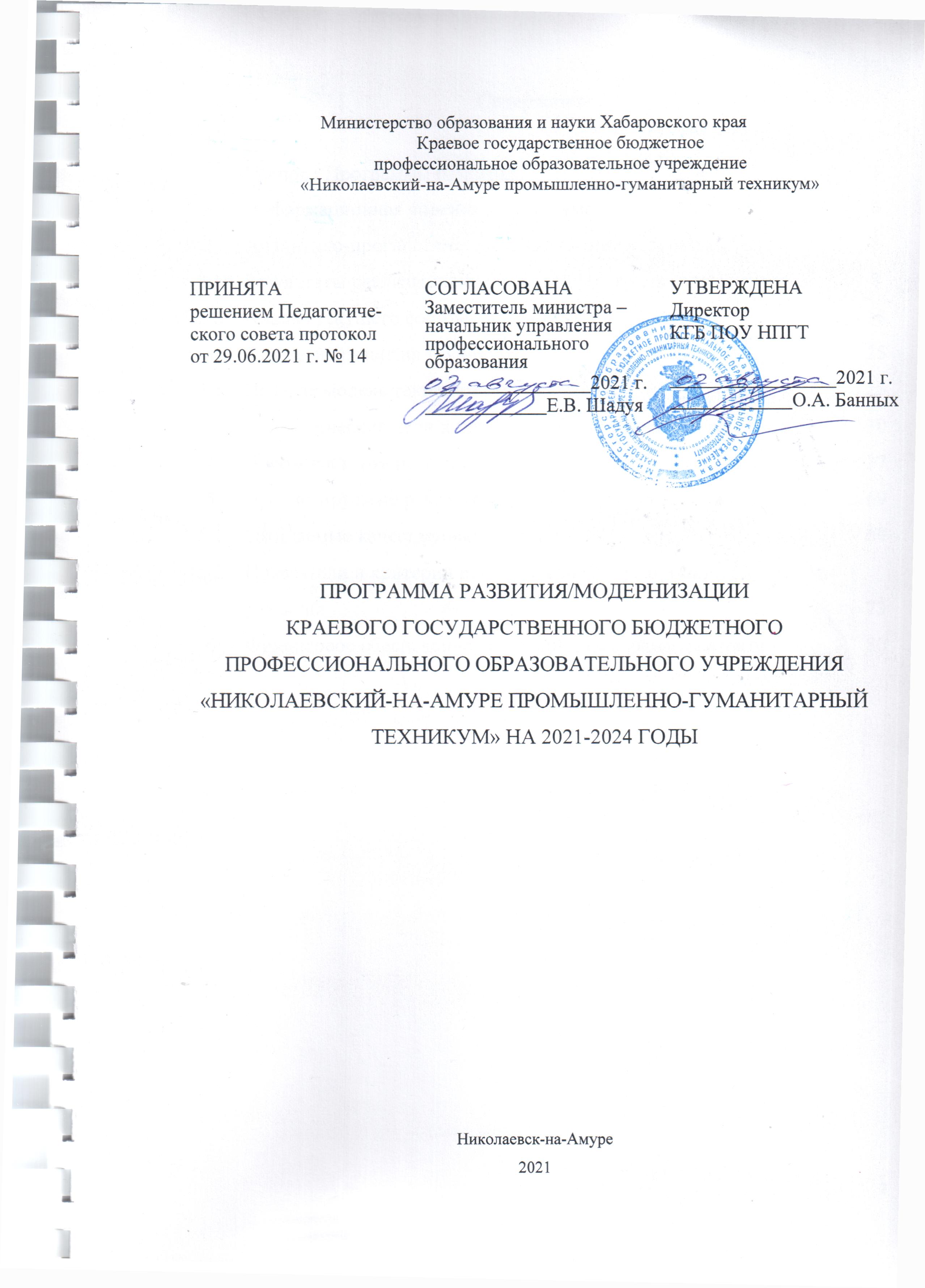 СодержаниеПАСПОРТ ПРОГРАММЫ1 ИНФОРМАЦИОННАЯ СПРАВКА О ТЕХНИКУМЕ2 АНАЛИТИКО-ПРОГНОСТИЧЕСКОЕ ОБОСНОВАНИЕ ПРОГРАММЫ РАЗВИТИЯ2.1 Результаты реализации предыдущей Программы развития В период с сентября 2018 г. по июнь 2021 г. техникумом осуществлялась реализация мероприятий Программы развития/модернизации по теме «Реализация модели опережающего профессионального образования как адекватный ответ на вызов инновационной стратегии развития экономики региона». Показатели результативности реализации Программы развития на 2018-2022 годы представлены в таблице 2.Таблица 1 – Показатели результативности реализации Программы развития по реализации стратегических целейАнализ результативности реализации предыдущей Программы развития свидетельствует о том, что в целом были достигнуты показатели, которые ставились перед педагогическим коллективом техникума.В 2020 году пройдена государственная аккредитация образовательной деятельности по основным профессиональным образовательным программам. Открыты новые направления подготовки внутри существующих укрупненных групп профессий, специальностей: 43.02.15 Поварское и кондитерское дело; 21.01.15 Электрослесарь подземный; 43.01.09 Повар, кондитер; 38.01.02 Продавец, контролер-кассир; 13.02.01 Тепловые электрические станции; 21.01.10 Ремонтник горного оборудования. Из 16 программ 13 программ включены в перечни приоритетных отраслей, приоритетных компетенций и приоритетных профессий, а также соответствуют инвестиционным проектам, реализуемым в рамках ТОР «Николаевск».Открыты новые укрупненные группы профессий, специальностей 43.00.00 Сервис и туризм; 49.00.00 Физическая культура и спорт. Вместе с тем не достигнут показатель по количеству укрупненных групп специальностей/направлений подготовки, по которым реализуются образовательные программы в связи с отсутствием подготовки по направлениям 19.00.00 Промышленная экология и биотехнологии; 26.00.00 Техника и технологии кораблестроения водного транспорта; 35.00.00 Сельское, лесное и рыбное хозяйство. В 2020-2021 учебном году 29,5% выпускников прошли итоговый демонстрационный экзамен и набрали не менее 80 баллов по 100-балльной шкале. По результатам государственной итоговой аттестации 46,6% выпускников получили оценки «хорошо» и «отлично».Продолжено развитие системы взаимодействия с ключевыми работодателями по совместному использованию ресурсов. Это позволило увеличить количество заключенных договоров о сотрудничестве (взаимодействии) и достигнуть положительный результат трудоустройства 76% выпускников в регионе в течение календарного года, следующего за годом выпуска. Продолжает работу Центр содействия трудоустройству, профессиональной ориентации и социальной адаптации выпускников, реализуется программа по созданию эффективной системы (модели) содействия трудоустройству, профессиональной ориентации и социальной адаптации выпускников техникума с применением технологии нетворкинга. В работе клуба «Молодой нетворкер» приняли участие 121 человек.Разработано методическое обеспечение деятельности Центра содействия трудоустройству, профессиональной ориентации и социальной адаптации выпускников. Создана и функционирует информационная система для обучающихся, выпускников техникума и работодателей о ситуации на рынке труда и образовательных услугах. Центр проводит огромную работу по персональному трудоустройству выпускников с участием работодателей и Центра занятости населения. Проводится регулярное прогнозирование потребности в рабочих кадрах и специалистах среднего звена для экономики региона с учетом ТОП 50. Работа центра дала возможность на базе существующей системы дополнительного профессионального образования осуществлять переподготовку студентов и выпускников техникума. Сформированы механизмы коррекции содержания, форм и методов профессионального образования, перечня специальностей и структуры набора, основывающиеся на прогнозах взаимосвязанного развития рынков труда и образовательных услуг. Все направления подготовки в техникуме реализуются с применением электронного обучения и дистанционных образовательных технологий.Разработана и внедрена новая модель профориентационной работы, основанная на личностных ориентациях выпускников школ и спроса рынка труда с целью более качественного набора первокурсников. На учебно-производственной базе техникума осуществляется реализация содержания модулей предпрофессиональной подготовки учащихся общеобразовательных школ, организуются и проводятся профессиональные пробы. C 18.02.2020 года техникум является базовой профессиональной организацией по обучению и сопровождению инвалидов и лиц с ограниченными возможностями здоровья (ОВЗ). Целью работы является обеспечение доступности среднего профессионального образования для инвалидов и лиц с ОВЗ, оказание им необходимой информационной, психологической, социально-педагогической, методической помощи, медико-социального сопровождения, формирование на базе техникума инклюзивной образовательной среды.По состоянию на 01.07.2021 учебного года в техникуме обучается 40 лиц с ОВЗ и инвалидностью (13% контингента обучающихся), из них: на отделении подготовки специалистов среднего звена - 12 человек, на отделении подготовки квалифицированных рабочих и служащих – 6 обучающихся, по программам профессионального обучения - 22 человека. Анализ кадрового потенциала позволяет положительно оценить сложившийся педагогический коллектив, интегрирующий опыт преподавателей старшего поколения и профессиональный потенциал молодых сотрудников. По состоянию на 01.07.2021 года общая численность педагогических работников составляет 45 человек, из них 28 работников (65%) с высшим образованием. Педагогические работники имеют педагогическое образование - базовое или полученное в системе дополнительного профессионального образования. В полном объеме выполняется требование к периодичности прохождения педагогическими работниками курсов повышения квалификации один раз в три года.Высшую квалификационную категорию имеют 8 педагогических работников (18%), первую квалификационную категорию - 7 педагогов (16%).В составе педагогических работников 6 молодых специалистов, что составляет 14% от общей численности штатных педагогических работников.Преподаватели техникума участвуют в работе региональных учебно-методических объединений в системе среднего профессионального образования по укрупненным группам специальностей 44.00.00 Образование и педагогические науки, 15.00.00 Машиностроение, 23.00.00 Техника и технология наземного транспорта.Анализ результативности развития воспитательной и социальной среды свидетельствует о том, что в техникуме сформирована социокультурная среда и созданы условия, необходимые для всестороннего развития и социализации личности, формирования общих и профессиональных компетенций обучающихся.Воспитательная деятельность охватывает обучающихся всех курсов, профессий и специальностей. В прошедшем учебном году большая часть воспитательных мероприятий проводилась в дистанционном формате, что негативно повлияло на количество мероприятий и активность их участников. Вместе с тем переход в онлайн формат повысить активность обучающихся в мероприятиях районного, краевого и всероссийского уровней. Снизились показатели количества студентов, регулярно занимающихся спортом на базе техникума и спортивных объектов города, с 34,8% до 28,7% и общего количества участников спортивных соревнований с 297 чел. до 123 чел.  Вместе с тем в прошедшем учебном году спортсмены техникума выступили в 16 видах соревнований городского и краевого уровня, из общего количества соревнований 47 раз обучающиеся техникума становились победителями. Ежегодно увеличивается количество объединений дополнительного образования, что способствует решению вопросов занятости обучающихся во внеучебное время.  За 3 года количество объединений различной направленности возросло с 18 до 23. Возрастает количество обучающихся, вовлеченных в систему дополнительного образования: 187 чел. в 2018 г., 254 чел в 2019 г. 311 чел. в 2021 г. Ежегодно возрастает количество обучающихся из малоимущих семей, обратившихся за получением социальной стипендии и дополнительных мер социальной поддержки. Материальное обеспечение обучающихся, в том числе из числа детей-сирот и детей, оставшихся без попечения родителей, осуществляется в полном объеме, предусмотренном соответствующими законодательными документами.Вместе с тем, анализ показателей, по которым не было достигнуто нормативное значение, позволил сделать вывод о том, что для повышения эффективности деятельности техникума необходимо:в целях развития профессионального образования:расширить перечень укрупненных групп специальностей/направлений подготовки, специальностей и профессий, по которым осуществляется обучение, в соответствии с ТОП-50 и Топ Регион;внедрять и развивать элементы дуального обучения;продолжать работу по эффективной подготовке участников региональных чемпионатов WorldSkills Russia, «Абилимпикс»;развивать деятельность по организации целевого обучения студентов;продолжать работу по разработке программ профессионального обучения и дополнительного профессионального образования для разных категорий населения, в том числе по заказу работодателей;осуществлять поиск новых вариантов и форм социального партнерства с предприятиями, организациями и учреждениями, заинтересованными в кадрах и проведении мероприятий, содействующих занятости выпускников;вовлекать в социальное партнерство новых участников взаимодействия;в целях развития кадрового потенциала:продолжать целенаправленную работу по повышению уровня квалификации педагогических работников (аттестация на высшую и первую квалификационные категории, курсовая подготовка, стажировки, переподготовка);активизировать участие опытных и начинающих педагогов в профессиональных конкурсах, олимпиадах и соревнованиях, стимулировать участие педагогических работников в проектной и инновационной деятельности;организовать работу по формированию и обучению кадрового резерва.в целях развития воспитательной деятельности:разнообразить формы мероприятий физкультурно-спортивной направленности, вовлекать максимальное количество обучающихся в систематические занятия физической культурой и спортом; продолжать работу по развитию движения ВФСК ГТО, получению обучающимися знаков отличия ГТО.2.2 Анализ текущего состояния техникумаАнализ актуального состояния техникума проведен методом SWOT-анализа, который позволил оценить преимущества и ограничения деятельности техникума, оценить факторы внешней среды, влияющие на конкурентоспособность образовательного учреждения на региональном рынке образовательных услуг, и определить стратегические направления и ориентиры в дальнейшем развитии техникума.Результаты исследования факторов внутренней и внешней среды техникума представлены в таблице 2. Таблица 2 – Анализ факторов внутренней и внешней среды техникумаПо итогам SWOT-анализа построена матрица, на основе которой сформулированы выводы и намечены перспективы развития техникума. SWOT-матрица представлена в таблице 3.Таблица 3 - Перспективы развития техникумаПроведенный анализ деятельности и SWOT-матрица потенциала развития техникума позволяют констатировать, что в настоящее время техникум располагает достаточными ресурсами, необходимыми для качественного выполнения государственного задания, обеспечения и всестороннего удовлетворения образовательных потребностей граждан, общества и рынка труда. Преимущества внутреннего потенциала могут использоваться для реализации возможностей, а также для компенсации или нейтрализации угроз внешней среды. Вместе с тем выявлен ряд ограничений и первоочередных проблем, решение которых лежит в плоскости перехода техникума в режим эффективного развития. Реализация мероприятий Программы развития позволит уменьшить и нейтрализовать влияние негативных факторов внешней среды через систему взаимосвязанных мер, направленных на развитие внутренних возможностей, создание конкурентных преимуществ и повышение результативности деятельности.3 СТРАТЕГИЯ РАЗВИТИЯ ТЕХНИКУМА3.1 Целевая модель экосистемы техникума В сфере образования происходят значительные изменения, необходимые для его дальнейшего устойчивого развития. К подобным изменениям относят инновационные технологии, глобализацию, гуманитаризацию, экологизацию, а также процесс цифровизации. Общество, развивающееся в условиях новой реальности и по новым законам, нуждается в самоуправляемых, предприимчивых людях, способных выстраивать вектор своего развития, просчитывая все возможные последствия. С развитием новых технологий сам общественный уклад становится инновационным, требующим от своих членов общества мобильности, динамизма, гибкости, конструктивности, способности работать в команде. Ускорение социальных и культурных изменений задает дополнительные требования к постоянному обновлению навыков и знаний. Как следствие, процессы «нового» образования должны обладать большей гибкостью и большим разнообразием по сравнению с существующей образовательной системой. Всеобъемлющим образом интегрировать разнообразие образовательных возможностей, доступных на конкретной территории, позволяет образовательная экосистема. Образовательная экосистема может включать как реальные, так и виртуальные пространства, давать возможности для индивидуального и коллективного развития в широком спектре деятельности. В данной связи для перехода на более высокий качественный уровень стратегией развития/модернизации техникума определена трансформация техникума в образовательную экосистему.Под образовательной экосистемой понимается динамически эволюционирующая и открытая сеть образовательных пространств, состоящая из индивидуальных и институциональных «поставщиков» образования, которые предлагают разнообразные образовательные ресурсы и обслуживают различные запросы обучающихся в течение всего образовательного цикла. Цель данного объединения - катализировать кооперацию участников для обмена и взаимообогащения, распространения, распределения и трансформации знаний и других ресурсов.Проектируемая образовательная экосистема включает в себя активы и интересы всех заинтересованных сторон (преподавателей, студентов, родителей, работодателей, социальных партнеров, сообществ и конкретных лиц в рамках каждой их этих категорий), объединенных с целью достижения синергетических результатов, которые принесут пользу всем. Одной из определяющих особенностей образовательной экосистемы станет большее многообразие образовательных возможностей. Экосистема может включать в себя самые различные организации, активности и ресурсы: школы, образовательные учреждения среднего и высшего профессионального образования, учреждения культуры и спорта, общественные центры, онлайн-курсы, форумы, мобильные приложения, гаджеты, игровые онлайн-вселенные и многое другое. За счет новых форматов и инструментов связности (например, платформ, обеспечивающих сквозную оценку компетенций) проектируемая экосистема превращает имеющуюся образовательную среду в многомерное пространство обучения, обеспечивающее уникальные возможности персонального и коллективного образования.Почему переход к экосистеме возможен?1. В техникуме уже есть специализированное учебное оборудование, разнообразные специализированные пространства для различных видов индивидуального и коллективного обучения (учебные аудитории, мастерские, лаборатории, спортивные залы, библиотечно-информационный центр, музей и другие), позволяющие проводить самые разные учебные и воспитательные мероприятия и практики.2. Техникум уже является местом пересечения разнообразных сообществ, групп и людей с самыми разными компетенциями, знаниями и образовательными интересами, поэтому он может объединить разных участников экосистемы для передачи знаний и взаимного обучения.3. Техникум уже сформировал положительный имидж в местном сообществе и за его пределами, общество уже признает техникум как пространство для реализации образовательных и социальных инноваций, поэтому он может стать «лабораторией будущего», где создаются прототипы новой культуры, способов организации образовательных и воспитательных процессов и новых образов жизни. Вместе с тем, для того, чтобы стать образовательной экосистемой, техникуму следует: открыться для обучающихся за пределами стандартной целевой аудитории, то есть для всех возрастов и всех типов обучающихся на протяжении жизни (дошкольников, граждан предпенсионного возраста, пенсионеров);обеспечить образовательные практики различной продолжительности и интенсивности, отвечающих различным стилям обучения (кооперативному и конкурентному, когнитивному и эмоциональному, деятельностному и наблюдательному и др.);дать возможности множеству независимых поставщиков предоставлять различные образовательные программы и создавать более сложные образовательные продукты через обмен и сотрудничество;применять «экосистемные» принципы отношений между участниками образовательного процесса, ключевым из которых является идея, что в центре образовательной экосистемы должны находиться «самоуправляемые» учащиеся.Именно образовательная экосистема позволит техникуму:расширить инфраструктуру;обеспечить взаимный обмен ресурсами и новыми способами обучения; разнообразить образовательные маршруты для обучающихся; обеспечить требуемую динамику обновления содержания профессионального образования;привлечь формальные и неформальные образовательные институты и ресурсы, новых абитуриентов;развить управление, основанное на взаимном интересе, поддержке сообществ;повысить мотивацию обучающихся для своего будущего успеха и развития;увеличить заинтересованность обучающихся участвовать в решении проблем техникума и окружающего мира. Образовательная система техникума в настоящее время не в состоянии обеспечить качественное выполнение предъявляемых ей требований. Рассогласование между желаемым и действительным состоянием системы представлено в таблице 4.Таблица 4 - Сравнительный анализ текущего состояния и видения будущего В результате реализации Программы развития техникум станет:реинтегратором жизни местного сообщества, предлагая возможности для профессионального, разновозрастного и семейного обучения, в том числе в качестве лабораторий поиска новых образов жизни; пространством совместного творчества и коллективного обучения, лабораторией социальных инноваций, в том числе для поиска эффективных моделей обучения и воспитания, новых систем управления и прочих инновационных преобразований;центром социальной/общественной работы, в том числе волонтерской и добровольческой деятельности.Гибкость и человекоориентированность образовательной экосистемы позволит ей отвечать на вызовы, стоящие перед современным образованием. 3.2 Стратегические цели и приоритетные направления развития Миссия техникума – подготовка востребованного, высокопрофессионального, конкурентоспособного рабочего и специалиста среднего звена, способного продолжать свое образование в течение жизни, ориентироваться на рынке труда и успешно строить профессиональную карьеру для обеспечения опережающего социально-экономического развития Хабаровского края.Техникум выполняет миссию, позиционируя себя как многопрофильное образовательное и инновационное учреждение, являющееся центром организации форм сетевого сотрудничества с высшими и средними профессиональными учебными заведениями, инновационными структурами, промышленными предприятиями и организациями, с системой практико-ориентированной подготовки студентов, направленной на формирование и удовлетворение интеллектуальных, научно-образовательных и нравственных потребностей личности, общества и государства.Для реализации миссии намечены стратегические цели развития техникума: 1. Создать условия для расширения сетевого образовательного пространства, многообразия образовательных возможностей и обогащения ресурсной базы через формирование открытой образовательной экосистемы техникума. 2. Обеспечить повышение качества профессионального образования и оценки образовательных результатов, востребованности, конкурентоспособности выпускников на основе соответствия требованиям ФГОС СПО по приоритетным профессиям и специальностям ТОП-50, ТОП Регион, профессиональных стандартов, международных стандартов и регламентов.3. Совершенствовать условия для получения профессионального образования инвалидами и лицами с ОВЗ, обеспечить сопровождение инвалидов при получении профессионального образования и содействия последующему трудоустройству. 4. Обеспечить развитие кадрового потенциала техникума в соответствии с современными требованиями к квалификации и компетенциям управленческого и педагогического персонала, в том числе с учётом требований профессиональных стандартов и компетенций чемпионата WorldSkills Russia.5. Создать открытое воспитательное пространство, обеспечивающее развитие общих и профессиональных, метакомпетенций и экзистенциальных компетенций обучающихся, их социальную активность, эффективное саморазвитие и самореализацию в современных социально-экономических условиях.6. Укрепить материально-техническую базу и внедрить инфраструктурные решения, соответствующие цифровому этапу развития общества.В соответствии с поставленными целями определены основные направления развития/модернизации техникума:1. Модернизация системы управления.2. Модернизация образовательной деятельности. 3. Развитие инклюзивного профессионального образования.4. Развитие кадрового потенциала.5. Модернизация воспитательного пространства.6. Модернизация материально-технической базы.1. Модернизация системы управления направлена на:повышение эффективности системы менеджмента с целью повышения качества образования и роста экономической самостоятельности учреждения;развитие государственно-общественного управления и студенческого самоуправления;активизацию взаимодействия с родительской общественностью;внедрение проектных методов управления; развитие кадрового резерва; совершенствование системы материального и морального поощрения работников и с обучающихся, обеспечивающих повышение уровня их мотивации;расширение каналов информирования местной, региональной и федеральной общественности о деятельности техникума; повышение уровня удовлетворенности потребителей качеством образовательных услуг.2. Модернизация образовательной деятельности ориентирована на:расширение спектра образовательных услуг по основным и дополнительным программам профессионального образования с приоритетом на востребованные и перспективные направления подготовки кадров, ТОП-50 и ТОП Регион;приведение в соответствие содержания и структуры основных и дополнительных профессиональных образовательных программ требованиям ФГОС СПО, отраслевых профессиональных стандартов, стандартов WorldSkills, потребностям инновационного развития рынка труда;формирование практико-ориентированной образовательной среды (в том числе внедрение элементов дуального обучения) при развитом механизме сотрудничества с работодателями и социальными партнерами;развитие эффективной системы непрерывной подготовки кадров в интересах региона для опережающего удовлетворения реальных и перспективных потребностей работодателей;участие работодателей в формировании инновационной инфраструктуры техникума, процедурах контроля качества профессионального образования через взаимодействие с Координационным советом;развитие дистанционных форм обучения;оптимизацию перечня и содержания программ дополнительного профессионального образования с учетом внедрения профессиональных стандартов, стандартов  чемпионата WorldSkills Russia и требований заказчиков;реализацию образовательных программ для разных категорий граждан;создание инновационной системы профориентационной работы на основе практико-ориентированного подхода;создание мобильной системы наставничества посредствам «горизонтального» обучения;совершенствование работы Центра содействия трудоустройству, профессиональной и социальной адаптации выпускников;совершенствование механизма социального партнерства как особого типа взаимодействия техникума с субъектами рынка труда, органами управления, нацеленного на максимальное согласование и реализацию интересов всех участников образовательного процесса.3. Развитие инклюзивного профессионального образования нацелено на:развитие деятельности базовой профессиональной образовательной организации, обеспечивающей поддержку функционирования региональных систем профессионального образования инвалидов и лиц с ОВЗ;обеспечение оптимального уровня доступности зданий для обучения инвалидов и лиц с ОВЗ;развитие ресурсного обеспечения (нормативно-правового, кадрового, организационного, материально-технического, программно-методического, технологического, информационного, социально-адаптационного) инклюзивного образования;внедрение новых образовательных программ, в том числе адаптированных образовательных программ учебных дисциплин, инновационных образовательных технологий, моделей предоставления специальных образовательных услуг в контексте инклюзивного подхода;создание эффективной системы психолого-педагогического и социально–адаптационного сопровождения лиц с ОВЗ и инвалидов;обеспечение поддержки и успешной самореализации одаренных обучающихся с ОВЗ и инвалидностью;развитие профессионального мастерства руководящих и педагогических работников по вопросам инклюзивного образования;содействие трудоустройству выпускников из числа обучающихся с ОВЗ и инвалидов и их закрепление на рабочих местах. 4. Развитие кадрового потенциала предполагает:подготовку педагогических кадров, готовых к проектной работе в условиях цифровой образовательной инфраструктуры и применения дистанционных образовательных технологий;формирование знаний и умений педагогических работников в соответствии с профессиональным стандартом «Педагог профессионального обучения, профессионального образования и дополнительного профессионального образования»; аттестацию педагогических работников на высшую и первую квалификационные категории;повышение квалификации педагогических работников по программам подготовки экспертов для проведения демонстрационного экзамена и чемпионатов WorldSkills Russia;участие педагогических работников в профессиональных конкурсах, грантах, педагогических событиях и мероприятиях;повышение активности участия педагогов в разработке и реализации сетевых программ и проектов, инновационной деятельности.5. Модернизация воспитательного пространства направлена на:создание условий для успешной адаптации, социализации и эффективной самореализации обучающихся;повышение социальной активности молодежи, реализацию студенческих инициатив и молодежных проектов;раскрытие индивидуальных способностей обучающихся с учетом их потребностей в интеллектуальном, культурном, нравственном и физическом развитии;повышение правовой и экологической культуры обучающихся;вовлечение молодежи в практики здорового образа жизни и физкультурно-спортивную деятельность;развитие студенческого самоуправления и волонтерского движения как механизма социального развития обучающихся;активизацию экологического, профессионально-ориентирующего и бизнес-ориентирующего направлений воспитательной работы;повышение охвата занятости в объединениях различной направленности несовершеннолетних обучающихся;переход на систему персонифицированного дополнительного образования;вовлечение студентов в различные формы наставничества;оказание помощи нуждающимся в психолого-педагогической и социальной поддержке, в том числе обучающимся с ОВЗ и инвалидностью;расширение информационного и воспитательного пространства через интеграцию учреждений образования, науки, культуры, здравоохранения, спорта.6. Модернизация материально-технической базы предполагает:развитие материально-технического обеспечения образовательного процесса в соответствии с требованиями ФГОС СПО и работодателей, в том числе за счет внебюджетной деятельности;приведение лабораторий и мастерских в соответствие стандартам чемпионата WorldSkills Russia;укомплектацию учебных аудиторий интерактивным оборудованием и компьютерной техникой;создание и внедрение ключевых элементов цифровой образовательнойсреды; приобретение лицензионного программного обеспечения, учебно-методической, учебной литературы, создание электронной библиотеки;	плановое проведение ремонтных работ.4 ДОРОЖНАЯ КАРТА РЕАЛИЗАЦИИ ПРОГРАММЫ РАЗВИТИЯСодержание реализации стратегических целей представлено в Дорожной карте, ориентированной на повышение эффективности и качества услуг в сфере образования, укрепление потенциала системы профессиональной подготовки и среднего профессионального образования, повышение её инвестиционной привлекательности. Дорожная карта реализации Программы развития представлена в таблице 5.Таблица 5 – Дорожная карта реализации Программы развития5 ПРОГНОЗИРУЕМЫЕ РЕЗУЛЬТАТЫ РЕАЛИЗАЦИИ ПРОГРАММЫ РАЗВИТИЯ5.1 Ожидаемые качественные прорывыВ результате реализации Программы развития техникум прогнозирует к 2024 году ряд качественных прорывов, которые обеспечат системные преобразования и переход деятельности техникума на более высокий качественный уровень. 1. В результате модернизации системы управления:в управление техникумом включены и эффективно действуют все субъекты образовательного процесса, работодатели и социальные партнеры;управление деятельностью техникума осуществляется через реализацию портфеля проектов;сформирована корпоративная культура и созданы благоприятные условия для деятельности трудового коллектива и обучающихся;сформирован и обучен кадровый резерв;налажена система ресурсосбережения, оптимизированы расходы финансовых средств;расширяются виды внебюджетной деятельности и привлекаются дополнительные источники финансирования;действует система маркетинга образовательных услуг; техникум признан на уровне края как развивающееся и инновационное образовательное учреждение;наблюдается положительная динамика удовлетворённости участников образовательных отношений качеством профессионального образования.2. Качественные прорывы в результате модернизации образовательной деятельности: открыты новые специальности и направления подготовки с учетом состояния и тенденций рынка труда и перспективами развития региона;осуществляется качественная профессиональная подготовка и переподготовка кадров различных категорий граждан в соответствии с квалификационными требованиями работодателей и центра занятости населения;реализуются новые образовательные технологии и принципы организации учебного процесса, обеспечивающие эффективную реализацию новых моделей и содержания непрерывного образования, в том числе с использованием информационно-коммуникационных технологий;повышается результативность участия обучающихся в конкурсах и чемпионатах профессионального мастерства;организовано дуальное обучение;применяются современные формы и механизмы оценки и контроля качества реализации образовательных программ, в том числе с привлечением  общественности и профессиональных объединений, обеспечена объективность, достоверность и прозрачность процедур оценки качества образования;повышается доля обучающихся по договорам целевого обучения;действуют эффективные механизмы взаимодействия техникума и работодателей, обеспечивающие привлечение дополнительных материальных, интеллектуальных, кадровых и других ресурсов;развивается деятельность Координационного совета техникума и работодателей.3. В результате развития инклюзивного профессионального образования ожидаются следующие качественные прорывы:обеспечена доступность архитектурной среды для инвалидов; учебные аудитории оснащены специализированным оборудованием с учетом разнообразия особых образовательных потребностей и индивидуальных возможностей инвалидов, функционирует кабинет психологической разгрузки (сенсорная комната);реализуются адаптированные профессиональные образовательные программы, в программы подготовки квалифицированных рабочих, служащих, программы подготовки специалистов среднего звена введены адаптационные дисциплины;100% преподавателей техникума имеют курсовую подготовку в сфере инклюзивного образования;ведется специализированный учет и сопровождение обучающихся с ОВЗ и инвалидов на этапах адаптации, обучения и трудоустройства;100% выпускников с ОВЗ и инвалидностью трудоустроены и закреплены на рабочих местах.4. Развитие кадрового потенциала:кадровый потенциал техникума приведен в соответствие с современными требованиями к квалификации и компетенциям управленческого и педагогического персонала;повышена привлекательность техникума для высококвалифицированных педагогических и административных работников;	эффективно функционирует система наставничества; увеличилась доля педагогических работников, аттестованных на высшую и первую квалификационную категории; увеличилась доля педагогических работников, прошедших повышение квалификации по программам подготовки экспертов для проведения демонстрационного экзамена и чемпионатов «Молодые профессионалы» WorldSkills Russia, по технологии реализации ФГОС ТОП 50, ТОП-РЕГИОН и актуализированных ФГОС;увеличилась доля преподавателей, владеющих цифровой компетентностью; наблюдается позитивная динамика доли преподавателей, вовлеченных в разработку и реализацию сетевых программ;повышена доля преподавателей техникума, принимающих участие в профессиональных конкурсах, грантах, педагогических событиях и мероприятиях;успешно апробируются лучшие педагогические практики  и диссеминируется передовой опыт. 5. В результате модернизации воспитательного пространства:воспитательная работа осуществляется на основе рабочих программ воспитания (по профессиям и специальностям), календарных планов воспитательных мероприятий и требований к организации воспитания;		воспитательное пространство представляет многообразие возможностей, активностей и практик для раскрытия индивидуальных способностей и успешной самореализации в творческой, интеллектуальной, спортивной, социально-значимой деятельности;		реализуются современные технологии, формы и методы работы с молодежью;		спектр услуг дополнительного образования полностью удовлетворяет потребности и запросы обучающихся;в воспитательный процесс вовлечены специалисты-практики из сферы культуры, спорта, дополнительного образования;		созданы условия для поддержки общественных инициатив, в том числе в сфере волонтерства (добровольчества);		реализуются социальные молодежные проекты, обучающихся принимают активное участие в проектной деятельности районных некоммерческих организаций;		привлекаются грантовые средства для проведения мероприятий и развития социально-культурной инфраструктуры.		6. Качественные прорывы в результате модернизации материально-технической базы:		учебные аудитории, лаборатории и мастерские оснащены современным оборудованием;		сформированы электронные учебно-методические комплексы учебных дисциплин и профессиональных модулей; 		создана современная и безопасная цифровая образовательная среда, обеспечивающая высокое качество и доступность образования.		5.2 Показатели результативности реализации Программы развитияДля оценки хода реализации Программы развития используются целевые и промежуточные показатели, значения которых отражены в таблице 6.Таблица 6 – Показатели результативности реализации Программы развития6 ФИНАНСОВОЕ ОБЕСПЕЧЕНИЕ РЕАЛИЗАЦИИ ПРОГРАММЫ РАЗВИТИЯФинансирование деятельности техникума осуществляется в соответствии с утвержденным Министерством образования и науки Хабаровского края планом финансово-хозяйственной деятельности учреждения из двух источников: бюджетное финансирование и собственные доходы, полученные от приносящей доход деятельности.Бюджетное финансирование образовательной деятельности производится из бюджета Хабаровского края по двум направлениям:- субсидии на выполнение государственного задания;- субсидии на иные цели.Собственными источниками финансирования являются доходы от:- платных образовательных услуг;- курсов повышения квалификации и переподготовки кадров;- реализации продукции мастерских и лабораторий;- реализации продукции столовой;- услуг библиотечно-информационного центра;- возмещения затрат за проживание в общежитии;- добровольных пожертвований физических лиц;- прочих услуг.Финансовое обеспечение реализации Программы развития планируется за счет бюджетных и внебюджетных источников. В ходе реализации Программы развития предполагается поиск и расширение дополнительных источников внебюджетного финансирования за счет реализации проектной деятельности и привлечения средств грантодателей и материальной помощи стейкхолдеров. Планируемый объем финансирования представлен в таблице 6.Таблица 6 - Планируемый объем финансирования Программы развитияПаспорт Программы развития     31.Информационная справка о техникуме  62.Аналитико-прогностическое обоснование программы развития 82.1Результаты реализации предыдущей Программы развития 82.2Анализ текущего состояния техникума183Стратегия развития техникума253.1Целевая модель техникума253.2Стратегические цели и приоритетные направления развития 304Дорожная карта реализации Программы развития 375Прогнозируемые результаты реализации Программы развития695.1Ожидаемые качественные прорывы695.2Показатели и критерии результативности реализации Программы развития736Финансовое обеспечение реализации Программы развития80Наименование Программы развитияПрограмма развития/модернизации краевого государственного бюджетного профессионального образовательного учреждения «Николаевский-на-Амуре промышленно-гуманитарный техникум» на 2021-2024 годы (Программа развития)Нормативное обеспечение Программы развитияПрограмма развития краевого государственного бюджетного профессионального образовательного учреждения «Николаевский-на-Амуре промышленно-гуманитарный техникум» (далее – техникум) разработана в соответствии с нормативными документами: Федеральным законом Российской Федерации от 29.12.2012 г. № 273-ФЗ «Об образовании в Российской Федерации»; Федеральным законом Российской Федерации от 30.12.2020 г. № 489-ФЗ «О молодежной политике в Российской Федерации»;Стратегией развития воспитания в Российской Федерации на период до 2025 года (утверждена распоряжением Правительства Российской Федерации от 29.05.2015 г. № 996-р); Прогнозом долгосрочного социально-экономического развития Российской Федерации на период до 2036 года, утвержденным Правительством Российской Федерации 22.11.2018 г.;Указом Президента Российской Федерации от 07.05.2018 г.   № 204 «О национальных целях и стратегических задачах развития Российской Федерации на период до 2024 года»;Постановлением Правительства Российской Федерации от 26.12.2017 г. № 1642 «Об утверждении государственной программы Российской Федерации «Развитие образования» (2018-2025 гг.);Распоряжением Правительства Российской Федерации от 29.11.2014 г. № 2403-р «Об утверждении Основ государственной молодежной политики Российской Федерации на период до 2025 года»;Распоряжением Правительства Российской Федерации от 12.12.2015 № 2570-р «О плане мероприятий по реализации Основ государственной молодежной политики Российской Федерации на период до 2025 года»;Распоряжением Правительства Российской Федерации от 04.09.2014 г. № 1726-р «Об утверждении концепции дополнительного образования детей»;Федеральными государственными стандартами среднего профессионального образования;Программой модернизации образовательных организаций, реализующих программы среднего профессионального образования, в целях устранения дефицита квалифицированных рабочих кадров в субъектах Российской Федерации, одобренной координационным советом по среднему профессиональному образованию Министерства образования и науки Российской Федерации от 25.04.2018 г.;Законом Хабаровского края от 30.06.2021 г. № 181 «Об отдельных вопросах реализации молодежной политики на территории Хабаровского края»;Распоряжением Правительства Хабаровского края от 23.12.2016 г. № 1022-рп «Об утверждении прогноза социально-экономического развития Хабаровского края на долгосрочный период до 2030 года»;Стратегией социального и экономического развития Хабаровского края на период до 2025 года, утвержденной Постановлением Правительства Хабаровского края от 13.01.2009 г. № 1-пр;Постановлением Правительства Хабаровского края от 29.06.2020 г. № 277-пр "О внесении изменений в Стратегию социально-экономического развития Хабаровского края на период до 2030 года»;Постановлением Правительства Хабаровского края от 05.06.2012г. № 177-пр "О государственной программе Хабаровского края "Развитие образования в Хабаровском крае"; Программой Хабаровского края "Сопровождение инвалидов молодого возраста при получении ими профессионального образования, профессионального обучения и содействие в последующем трудоустройстве", утвержденной Постановлением Правительства Хабаровского края от 31.01.2018 года    № 26-пр;Уставом государственного бюджетного профессионального образовательного учреждения «Николаевский-на-Амуре промышленно-гуманитарный техникум», утвержденным Распоряжением министра образования и науки Хабаровского края от 30.06.2015 г. № 1449 (с изменениями и дополнениями).Дата принятия Программы развитияПрограмма развития принята на заседании Педагогического совета, протокол № 14 от 29.06.2021 г. Координатор Программы развитияДиректор техникума Банных Ольга АнатольевнаРазработчики Программы развитияРабочая группа по разработке Программы развитияИсполнители основных мероприятий программыАдминистрация техникума; педагогический коллектив; коллектив обучающихся;органы государственно-общественного управления   техникумом;социальные партнеры; работодатели Субъекты взаимодействияУчащиеся общеобразовательных организаций;абитуриенты;студенты;родители (законные представители) обучающихся;педагогические работники;работодатели; социальные партнерыМиссия техникумаПодготовка востребованного, высокопрофессионального, конкурентоспособного рабочего и специалиста среднего звена, способного продолжать свое образование в течение жизни, ориентироваться на рынке труда и успешно строить профессиональную карьеру для обеспечения опережающего социально-экономического развития Хабаровского краяСроки реализации Программы развитияСентябрь 2021 г. - август 2024 г.Этапы реализации Программы развитияI этап (проектно-аналитический): январь – август 2021 г.  Разработка проектов, необходимых для реализации Программы развития, проведение работ, связанных с разработкой моделей развития по отдельным направлениям развития II этап (преобразовательный): сентябрь 2021 – декабрь 2023 г. Научно-методическое, кадровое, материально-техническое и информационное обеспечение механизма Программы развития. Реализация основных направлений деятельности и их результативность III этап (рефлексивно-обобщающий): декабрь 2023 г. – август 2024 г.Мониторинг результатов реализации Программы развития, обобщение опыта, выявление проблемных зон и разработка новой Программы развития Источники финансированияБюджетные средства;средства от приносящей доход деятельности (внебюджетные средства);средства спонсоров и добровольные пожертвования граждан и юридических лиц;средства грантодателей;средства, полученные в ходе реализации фандрайзинговых проектов и краудфандинга; помощь стейкхолдеровПериодичность отчета исполнителей Программы развитияПрезентация публичного отчета о реализации Программы развития в форме отчёта по самообследованию деятельности техникума до 01 апреля ежегодноСистема организации управления и контроля за исполнениемУправление и контроль за реализацией программы осуществляет педагогический совет техникума, который несет ответственность за ход и конечные результаты реализации Программы, рациональное использование выделяемых финансовых средств. №Параметры информацииСодержание информации1Полное наименование образовательного учрежденияКраевое государственное бюджетное профессиональное образовательное учреждение «Николаевский-на-Амуре промышленно-гуманитарный техникум»2Сокращенное наименование образовательного учрежденияКГБ ПОУ НПГТ3УчредительСубъект Российской Федерации Хабаровский край.Органом исполнительной власти Хабаровского края, осуществляющим функции и полномочия учредителя, является министерство образования и науки Хабаровского края 4УставУтвержден распоряжением Министерства образования и науки Хабаровского края от 30.06.2015 г. № 1449; изменения в устав утверждены распоряжением Министерства образования и науки Хабаровского края от 09.08.2019 г.               № 1110;изменения в устав утверждены распоряжением Министерства образования и науки Хабаровского края от 23.04.2020 г. № 4405ЛицензияСерия 27Л01 № 0001027 от 05.08. 2015 г., регистрационный      № 1931, срок действия бессрочно6АккредитацияСерия 27А01 № 0000726 от 15.01.2011 г., регистрационный      № 1029, срок действия до 15.01.2027 г.7Юридический адрес682462, Россия, Хабаровский край, город Николаевск-на-Амуре, улица Попова, дом 248Телефон, факс8 (42135) 2 75 39 (приемная директора техникума)9E-mail, сайтprof@npgt.ru, http://npgt.ru/10ДиректорБанных Ольга Анатольевна11Общее количество обучающихсяНа 01.06.2021 г. 624 человека.По отделению подготовки квалифицированных рабочих, служащих – 154 человека, из них: на обучении по ОПКРС – 113 человек;на профессиональном обучении, лица с ОВЗ – 41 человек.По отделению подготовки специалистов среднего звена – 470 человек, из них: очная форма обучения ОПССЗ – 248 человек;заочная форма обучения – 222 человека 12Подготовка по специальностям (2021-2022 учебный год)49.02.01 Физическая культура;09.02.07 Информационные системы и программирование;43.02.15 Поварское и кондитерское дело;08.02.09 Монтаж, наладка и эксплуатация электрооборудования промышленных и гражданских зданий;21.02.17 Подземная разработка месторождений полезных ископаемых;44.02.01 Дошкольное образование;44.02.02 Преподавание в начальных классах;13.02.014 Тепловые электрические станции13Подготовка по профессиям (2021-2022 учебный год)43.01.09 Повар, кондитер;15.01.05 Сварщик (ручной и частично механизированной сварки (наплавки) ;23.01.17 Мастер по ремонту и обслуживанию автомобилей; 21.01.15 Электрослесарь подземный;21.01.10 Ремонтник горного оборудования14Профессиональная подготовка рабочих по профессиям18880 Столяр строительный; 19727 Штукатур; 13450 Маляр;15341 Обработчик рыбы и морепродуктов15Уровень обученияСреднее профессиональное образование16Формы обученияОчная;заочнаяНаименование показателяЕдиница измеренияЦелевое значениеДостигнутое значениеЦель 1. Развитие профессионального образованияЦель 1. Развитие профессионального образованияЦель 1. Развитие профессионального образованияЦель 1. Развитие профессионального образованияОбщая численность студентов, обучающихся по программам подготовки специалистов среднего звена, квалифицированных рабочих, служащих по очной форме обучениячел.350402Количество УГСН, по которым реализуются образовательные программышт.149Количество специальностей и профессий по ТОП-50, ТОП-Регионшт.87Доля педагогических работников в возрасте до 35 лет от общего количества педагогических работников%3033,3 Доля педагогических работников в возрасте 55 лет и более%2727Доля педагогических работников, прошедших переподготовку, повышение квалификации и стажировки%85100Численность численности педагогических работников, участвующих в международных проектах и ассоциациях, в общей численности педагогических работниковчел.6580Численность педагогических работников, которым по результатам аттестации присвоена квалификационная категория (первая, высшая), в общей численности педагогических работниковчел.4514Средний балл аттестата студентов, принятых на обучение по очной форме по программам подготовки специалистов среднего звена и квалифицированных рабочих, служащих3,63,7Доля учебных занятий, проведенных с применением активных и интерактивных форм проведения занятий (компьютерные симуляции, разбора конкретных ситуаций, тренинги, дискуссии) в общем числе учебных занятий, проведенных педагогическими работниками%3038Удельный вес реализуемых профессий и специальностей СПО с внедрением элементов дуального обучения к общей численности реализуемых профессий и специальностей СПО (по очной форме обучения)%400Удельный вес выпускников профессий СПО, прошедших итоговый демонстрационный экзамен и набравших не менее 80 баллов по 100-балльной шкале, от общего числа выпускников по профессиям СПО%2029,5Удельный вес выпускников, обучавшихся по программам СПО, получивших оценки «хорошо» и «отлично» по результатам ГИА в общей численности выпускников, обучавшихся по программам СПО%9094Обновление основных и дополнительных профессиональных программ с учетом соответствующих профессиональных стандартов%8589Удельный вес приоритетных профессий и специальностей от общего числа профессий и специальностей, реализуемых в техникуме%4046,6Численность студентов, участвовавших в региональных чемпионатах профессионального мастерства WorldSkills Russia, региональных этапах олимпиад, конкурсов профессионального мастерства, обучающихся по программам СПОчел.6030Численность студентов, участвовавших в национальных чемпионатах профессионального мастерства WorldSkills Russia, всероссийских олимпиадах, конкурсах профессионального мастерства, обучающихся по программам СПОчел.1050Удельный вес победителей и призеров региональных чемпионатов профессионального мастерства WorldSkills Russia, региональных этапов олимпиад, конкурсов профессионального мастерства в общей численности студентов, участвовавших в конкурсных мероприятиях профессионального мастерства %4526Средний балл, набранный студентами в региональных чемпионатах профессионального мастерства WorldSkills Russia по 100-бальной шкале 6096,3Цель 2. Развитие социальной и воспитательной среды техникумаЦель 2. Развитие социальной и воспитательной среды техникумаЦель 2. Развитие социальной и воспитательной среды техникумаЦель 2. Развитие социальной и воспитательной среды техникумаДоля обучающихся, охваченных деятельностью молодежных общественных объединений, в общей численности обучающихся%2525Удельный вес численности обучающихся, участвующих в мероприятиях по патриотическому воспитанию, в общей численности обучающихся%5055Доля студентов, систематически занимающихся физической культурой и спортом, в общей численности обучающихся и студентов%4022,4Доля студентов, получающих государственную академическую стипендию, в общей численности студентов, обучающихся по программам среднего профессионального образования по очной форме обучения за счет средств бюджетной системы РФ%5355Доля студентов, имеющих значки ГТО в общей численности обучающихся%2520Доля работников техникума, имеющих значки ГТО, в общей численности работников техникума%259,8Доля студентов, охваченных дополнительным образованием в общей численности студентов очной формы обучения%8177,4Уровень удовлетворенности участников образовательного процесса качеством воспитательной работы%8074Численность/удельный вес численности студентов (курсантов), ставших победителями и призерами олимпиад, конкурсов профессионального мастерства федерального и международного уровней, в общей численности студентов%450Численность педагогических кадров, вовлеченных в инновационную деятельность техникума, в общей численности педагогических работников%6018Цель 3. Развитие социально-образовательного партнерстваЦель 3. Развитие социально-образовательного партнерстваЦель 3. Развитие социально-образовательного партнерстваЦель 3. Развитие социально-образовательного партнерстваДоля обучающихся по актуальным направлениям развития района и Хабаровского края, на условиях целевой подготовки/с которыми заключены договоры о возмездном обучении, одной из сторон которых является работодатель, в общей численности студентов по актуальным направлениям развития района и Хабаровского края%56Доля выпускников, трудоустроившихся в регионе в течение календарного года, следующего за годом выпуска, в общей численности выпускников, обучавшихся по ОПОП%7576Количество договоров о сотрудничестве (взаимодействии) с организациями социальной сферы в расчете на 100 студентов, обучающихся по программам СПО по очной форме обученияед.510Удельный вес численности выпускников, завершивших обучение по образовательным программам среднего профессионального образования, продолживших обучение по программам высшего образования в течение одного года после завершения обучения, в общей численности выпускников, завершивших обучение по образовательным программам среднего профессионального образования%205Цель 4. Совершение организационно-экономических отношенийЦель 4. Совершение организационно-экономических отношенийЦель 4. Совершение организационно-экономических отношенийЦель 4. Совершение организационно-экономических отношенийДоходы техникума из всех источниковмлн. руб.6 800,0126,89Доходы образовательной организации по всем видам финансового обеспечения (деятельности) в расчете на одного педагогического работникатыс. руб.2950,002819,00Доходы образовательной организации из средств от приносящей доход деятельности в расчете на одного педагогического работникатыс. руб.155,00161,67Отношение среднего заработка педагогического работника в образовательной организации (по всем видам финансового обеспечения (деятельности)) к средней заработной плате по экономике региона%94112,9Цель 5. Модернизация техникума в целях устранения дефицита рабочих кадров Хабаровского краяЦель 5. Модернизация техникума в целях устранения дефицита рабочих кадров Хабаровского краяЦель 5. Модернизация техникума в целях устранения дефицита рабочих кадров Хабаровского краяЦель 5. Модернизация техникума в целях устранения дефицита рабочих кадров Хабаровского краяКоличество специализированных центров компетенций, аккредитованных по стандартам WorldSkills Russiaшт.10Доля студентов технического профиля по договорам о целевой подготовке в общей численности КЦП%64Переход ОПОП на проектную модель нового технического образования, от всех ОПОП%2020Переход ОПОП на реализацию профессиональных модулей в рамках проекта «Обучение на стыке разных областей знаний»%2020Доля студентов, получивших новые компетенции на базе центров прикладных и предпринимательских компетенций%2097Количество открытых образовательных ресурсов, осваиваемых обучающимися дополнительно к ОПОПед.66Доля ОПОП, реализуемых с применением ЭО и ДОТ%100100Число студентов, обучающихся с применением ЭО и ДОТ%85100Фонд печатных изданийед.508889Контент электронных ресурсовед.402474Количество дополнительных программ, развивающих у технических кадров необходимые SoftSkills и FutureSkillsед.84Количество программ ДПО по заказу предприятийед.209Количество повышающих квалификации в техникумечел.8501000Доходы от реализации программ ДПО млн. руб.1,50,7Доля студентов первого курса, прошедших систему профориентации на базе техникума%100100Число детей, принявших участие в профориентационных мероприятияхчел.400420Число призеров и победителей олимпиад и конкурсов среди поступивших в техникумчел.2547Количество организованных элективных курсов на базе техникумашт.158Численность выпускников, продемонстрировавших уровень подготовки, соответствующий стандартам WorldSkills Russiaчел.7560Количество специализированных центров компетенций, аккредитованных по стандартам WorldSkills Russiaшт.10Количество центров проведения демонстрационного экзаменашт.64Количество центров опережающей профессиональной подготовкишт.01Количество подготовленных заявок на гранты, конкурсы и т.д.шт.205Число студентов, вовлеченных в научно-исследовательскую работучел.120132Количество обслуженных центром поддержки инновационных проектов и научно-исследовательских работед.120176Доля совместных с представителями предприятий и организаций статей%33Количество проектов, представленных на научно-практических конференциях, конкурсахшт.4570Количество результатов научно-технического творчества молодежи, представленных на научно-практических конференциях, конкурсахед.3016Количество участников научно-исследовательской деятельности, в общем количестве обучающихся очной формы%2041Число инициативных проектов в рамках модернизации образования, науки и управления, подготовленных кадровым резервомшт.40Численность подготовленного кадрового резервачел.400Доля должностей, обеспеченных качественным резервом%800Прирост средств, направленных на стимулирование педагогических работников к выполнению ключевых показателей стратегии модернизации техникума, в общей численности работников техникума%75Количество педагогических работников, имеющих ученую степень кандидата наук, в общей численности педагогических работниковчел.11Доля структурных подразделений, прошедших реструктуризацию, в общей численности работников техникума%100100Количество социологических исследований удовлетворенности потребителей образовательных услуг (обучающихся, родителей, работодателей, выпускников и т.д.)шт.43Количество аналитических докладов внутренних и внешних экспертных групп по осуществлению исследования карьеры и жизненных траекторий выпускников основных институтов по результатам реализации Программшт.45Количество масштабных рекламных и PR-кампаний по позиционированию техникумаед.Не менее 45Позиции техникума в краевом рейтинге профессиональных образовательных организаций 2024Количество единиц высокотехнологичного оборудованияед.57Количество модернизированных лабораторийшт.34Число обучающихся, педагогических работников и жителей города, воспользовавшихся услугами инфраструктуры техникумачел.350500Участие в клубе «Молодой нетворкер», (нарастающим итогом) чел.120121Оценка актуального состояния внутреннего потенциала техникумаОценка актуального состояния внутреннего потенциала техникумаСильные стороныСлабые стороныМенеджментМенеджментСоответствие целей и задач техникума приоритетам социально-экономических изменений, национальным проектам и государственным программамОграниченные ресурсные возможности (в том числе финансовые) для реализации стратегических целей и задачНаличие оптимальной организационной структуры; соответствие организационной системы управления техникума миссии, целям и задачамНедостаточно четкое распределение полномочий, что приводит к дублированию функций и появлению «зон безответственности»Наличие образовательного, социально-культурного потенциалаНевысокий уровень инициативности и творческой активности работниковПовышение квалификации управленческих кадровОтсутствие кадрового резерваВысокий уровень удовлетворенности студентов и их родителей качеством образовательного процессаНедостаточный уровень участия в управлении техникумом студентов и их родителей (законных представителей)Организация образовательного процессаОрганизация образовательного процессаНаличие системы учебно-методического обеспечения образовательного процессаСлабая укомплектованность современными печатными и электронными учебникамиПрименение информационно-коммуникационных технологий, дистанционного обучения Отсутствие постоянного обновления и развития учебного оснащения образовательного процесса Сотрудничество с работодателями, наличие договоров на проведение учебной, производственной практик для обучающихсяНедостаточное развитие системы внутреннего контроля качества образованияПоложительные отзывы руководителей предприятий, организаций и учреждений по итогам производственной практики обучающихсяДефицит баз практик по ряду реализуемых ППССЗ и ППКРСФормирование у студентов практических навыков, соответствующих реальным потребностям работодателейМоральный и физический износ части материально-технической базы, низкий уровень оснащенности высокотехнологичным оборудованием учебных кабинетов, лабораторий и мастерских.Опыт актуализации образовательных программ с учетом профессиональных стандартов и стандартов чемпионата World Skills RussiaНедостаточное количество современных (привлекательных для молодежи) профессий и специальностейНаличие призеров чемпионатов профессионального мастерства World Skills Russia и «Абилимпикс»Быстро изменяющиеся требования стандартов World Skills RussiaНаличие условий и возможностей для организации инклюзивного образованияОграниченный спектр направлений профессиональной подготовки по профессиям для лиц с ОВЗ (нарушениями интеллекта)Участие работодателей в подготовке специалистов (разработке и актуализации ОПОП по профессиям и специальностям)Недостаточные темпы обновления материально-технического обеспечения образовательного процессаНаличие целевой модели наставничестваНедостаточный уровень развития системы наставничестваКадровые ресурсыКадровые ресурсыНалаженная система повышения квалификации педагогических работников в системе дополнительного профессионального образования, в том числе по требованиям чемпионата World Skills RussiaДефицит профессиональных педагогических кадров, имеющих высшее техническое (инженерное) образование, практический стаж работы по профилю преподаваемой специальности, а также обладающих современными педагогическими и воспитательными компетенциями, подтвержденными документами о дополнительном профессиональном образовании Наличие у преимущественного количества педагогов базового образования и большого стажа работы Высокий удельный вес преподавателей, работающих на условиях совместительстваНаличие договоров с работодателями о прохождении стажировок преподавателями профессионального циклаНедостаточное количество преподавателей и мастеров производственного обучения, имеющих производственный опытУчастие руководства техникума и педагогических работников в научно-практических мероприятиях регионального и всероссийского уровней Большая загруженность педагогов учебным процессом, ограничивающая их исследовательскую деятельность и инновационную активность Отсутствие у ряда преподавателей готовности к самообразованию, повышению квалификации, постоянному обновлению и развитию своей профессиональной деятельности Профессиональное выгорание педагоговДефицит педагогических кадров, в том числе молодых специалистовНизкий уровень оплаты труда молодых (начинающих) педагогических работниковВоспитательная деятельность и социальная работаВоспитательная деятельность и социальная работаСохранение и развитие традиций объединившихся профессиональных образовательных организацийВнутренний консерватизм системы воспитания, приверженность традиционным формам управления и организации воспитательного процессаНаличие системы студенческого самоуправленияОтсутствие готовности проявлять инициативу, низкий уровень самостоятельности и социальной активности обучающихся Наличие возможностей для реализации творческого, спортивного, социально-ориентированного потенциала обучающихся (спортивный и тренажерный залы, актовый зал, музей, информационно-библиотечный центр, система дополнительного образования и др.)Отсутствие обновления материально-технической базы воспитательной деятельности, финансирования воспитательных мероприятий (отсутствие многофункциональной спортивной площадки, недостаток спортивного и игрового инвентаря, отсутствие средств на оформление мероприятий и приобретение призов и др.)Использование активных форм и методов воспитания, здоровьесберегающих технологий Недостаточный уровень последовательности, технологичности и результативности воспитательных мероприятийНаличие договоров о сотрудничестве и сетевом взаимодействии с учреждениями культуры, спорта, дополнительного образования детей Николаевского района Локальная удаленность техникума от центра города, учреждений культуры, МБУ «Районный дом молодежи»Наличие системы социальной поддержки обучающихсяНизкие суммы социальных выплатНаличие системы профилактической работы по предупреждению безнадзорности, правонарушений и употребления ПАВОтсутствие службы медиации и психолого-педагогического сопровождения обучающихся (один сотрудник на условиях внешнего совместительства на 0,5 ставки)Наличие системы работы с детьми-сиротами и лицами, оставшимися без попечения родителейНизкий показатель занятости обучающихся в каникулярное время, в том числе детей-сирот, лиц с ОВЗ и инвалидностью Организация работы с родителями (законными представителями) обучающихся, включение родителей в органы государственно-общественного управления техникумомОтсутствие активности родительской общественности, достаточного контроля и авторитета родителей (законных представителей), недостаточный интерес родителей к проблемам образования и воспитания детейКраткосрочность системного воспитательного воздействия, обусловленная сроком обученияМаркетингМаркетингШирокий спектр мероприятий профориентационной направленностиОтсутствие бренд-бука (единого стиля, слогана)Тесное сотрудничество с социальными партнерамиОтсутствие заинтересованности у отдельных работодателей в налаживании эффективного взаимодействияПроведение совместных мероприятий с образовательными организациями общего и дополнительного образования детей, учреждениями культуры, спорта, МБУ «Районный дом молодежи»Отсутствие рекламной и PR-стратегииПозитивный имидж техникума у работодателей, абитуриентов, родителей (законных представителей) обучающихся, общественностиНедостаточный уровень развития
внебюджетной деятельности за счет
расширения услуг населению, в том числе образовательныхОценка потенциальных возможностей и угроз внешней среды техникумаОценка потенциальных возможностей и угроз внешней среды техникумаВозможностиУгрозыФакторы спросаФакторы спросаСтабильный спрос на реализуемые профессии и специальности у абитуриентов северных территорий Хабаровского края (Николаевского, Охотского, Аяно-Майского, Тугуро-Чумиканского муниципальных районов), центра занятости населенияНаличие на рынке образовательных услуг региона профессиональных организаций, ведущих подготовку специалистов по аналогичным или смежным профессиям, специальностямНаличие профессиональной подготовки, заочной формы обучения, дополнительного профессионального образования Снижение спроса на рынке образовательных услуг в связи с ростом конкуренции, возможностей дистанционного обучения и повышения ценДиверсификация спроса на дополнительное профессиональное образование (повышение квалификации, профессиональная переподготовка) Снижение спроса на рынке образовательных услуг в связи с ростом конкуренции, возможностей дистанционного обучения и повышения ценФормирование новых направлений подготовки кадровКадровая политика работодателей ориентирована на подбор специалистов с высшим профессиональным образованием и/или опытом работыФакторы сбыта и конкуренцииФакторы сбыта и конкуренцииНаличие службы содействия трудоустройствуКонъюнктурные колебания рынка трудаРасширение социального партнерства с работодателями, в том числе за пределами Николаевского районаНедостаточный процент обучающихся по целевым договорам предприятий, учреждений и организацийКонкурентные преимущества: реализация программы подготовки специалистов среднего звена по специальностям: «Физическая культура» «Подземная разработка полезных ископаемых», подготовка специалистов из числа КМНС, обучение родным языкамПроблема трудоустройства отдельных выпускников, в том числе лиц с ОВЗ и инвалидностью, вследствие слабой адаптации к самостоятельной жизни после окончания учебного заведения или отсутствия желания работать по профессии (специальности) Поддержка администрации муниципального Николаевского района в создании условий социального партнерства в процессе подготовки кадров Растущие требования к специалистам со стороны работодателей при нежелании участвовать в подготовке кадров (организации дуального обучения, софинансировании, лизинге оборудования, наставничестве и т.п.)Преемственность ступеней ППКРС и ППССЗ по ряду профессий и специальностейСнижение уровня спроса на отдельные направления профессионального образованияПродолжение обучения выпускниками по аналогичным направлениям в образовательных организациях высшего профессионального образованияСнижение уровня спроса на отдельные направления профессионального образованияЭкономические факторыЭкономические факторыНаличие бюджетных мест для обучения студентов различных форм обученияСнижение численности обучающихся на основе договоров об оказании платных образовательных услуг по причине снижения уровня доходов населенияПривлечение грантовых средств, добровольных пожертвований физических и юридических лицНедостаточность бюджетного финансирования, сокращение внебюджетных средствВозможность интеграции резидентов ТОР «Николаевск» с образовательным потенциалом техникума для дальнейшего развития связей с социальными партнерамиНестабильность доходов предприятий, субъектов малого и среднего бизнеса, которые выступают заказчиками квалифицированных кадровГосударственная поддержка развития малого и среднего бизнесаЭкономическая и финансовая нестабильностьСоциально-демографические факторыСоциально-демографические факторыГород относится к трудодефицитному регионуСокращение объема рынка образовательных услуг вследствие оттока населения из города и района, северных территорий Хабаровского краяСнижение образовательного и культурного уровня выпускников школ, увеличение процента обучающихся с низким уровнем развития, низкой учебной мотивациейИспользование сильных сторонМинимизация слабых сторонПовышение квалификации управленческого персоналаРазвитие проектных методов управленияСовершенствование качества образовательного процесса и воспитательной деятельности за счет интеграции с работодателями, социальными партнерамиРазвитие системы инклюзивного образованияАттестация работников, повышение квалификации по программам подготовки экспертов для проведения демонстрационного экзамена и чемпионатов WorldSkills Russia, по технологии реализации ФГОС ТОП 50, ТОП-РЕГИОН и актуализированных ФГОС СПОУчастие педагогов в профессиональных конкурсах, грантах, профессиональных событиях и мероприятияхАпробация лучших практик других ПОО и диссеминация опытаРасширение каналов для информирования местной, региональной и федеральной общественности о достижениях и планах техникума в образовательной, культурной, социальной и инновационной деятельностиФормирование и обучение кадрового резерваРазвитие роли органов государственно-общественного управления, привлечение родителей (законных представителей) обучающихся к организации образовательных событий и воспитательных мероприятийРасширение и развитие социальных контактов с заинтересованными сторонами и социальными партнерами за пределами Николаевского районаРасширение событийной инфраструктуры молодежных мероприятий и добровольческой деятельности за счет использования дистанционных технологий, онлайн-платформ, мобильных приложений, гаджетов, игровых онлайн-вселенных и др.Увеличение доли преподавателей, владеющих цифровой компетентностью Участие в региональных, федеральных проектах и программах с финансовой поддержкойСовершенствование материально-технической базы с участием работодателей Реализация возможностейПредотвращение угрозРасширение дистанционного обучения по основным и дополнительным профессиональным образовательным программам Повышение квалификации педагогических кадров, привлечение квалифицированных кадров, имеющих практический опытРазвитие системы наставничества Организация деятельности студенческих отрядов, бирж труда, профильных смен и лагерей на базе техникума Расширение связей с образовательными организациями общего, среднего и высшего профессионального образования, институтами развития образования: реализация совместных проектов, использование возможностей научно-методической кооперацииРасширение спектра и повышение качества образовательных услугРазвитие дуального обучения, интеграция образовательного и производственного процессовРазвитие системы материального и морального стимулирования работников и студентовРазвитие источников внебюджетного финансирования за счет привлечения средств грантодателей, средств, полученные в ходе реализации фандрайзинговых проектов и краудфандинга, помощи стейкхолдеровПовышение имиджа техникума через разработку и реализацию рекламной стратегии и различные формы связи с общественностьюОбразовательная система техникумаОбразовательная экосистема Система, выстроенная по государственным стандартам, нормам и правиламПостроена по принципам адаптивности и персонализацииИерархичная система управления, административно-директивные методы Децентрализованное управление (совместно управляется множеством участников: работодатели, бизнес, общественные объединения, родители, медиа и пр.), экосистемные методы управления (управление и лидерство ради всеобщего блага и общих ценностей)Обеспечивает достижение целей образования, его высокое качество, доступность, открытость для учащихся, их родителей и всего общества, а также гарантировать охрану и укрепление здоровья обучающихсяПредоставляет неограниченные возможности, разнообразные образовательные ресурсы и обслуживает различные запросы обучающихся в течение всего образовательного цикла и всей жизниСистемно образованное социокультурное пространство, в рамках которого стихийно или с различной степенью организованности осуществляется процесс развития личности студентаНовые возможности для обучения и развития на основе взаимодействия и разнообразияОграниченность ресурсовРазнообразие источников ресурсов, в том числе финансовыхПартнёрство, где пользователь не имеет доступа к ресурсам разных участниковИнтегрирующие решения (платформы-интеграторы и центры знаний)Компетентностный подходРаспространение ученико-центрированного образованияСтандартизированная система оценки общих и профессиональных компетенций Гибкие методы и критерии оценки компетенций, метакомпетенций и экзистенциальных компетенций Ориентация на показатели эффективности, не связанные с обучением и благополучием учениковЧеловеко-центрированное образование, основанное на обучении через целостный опыт и активное вовлечение (человек свободен в своем выборе, принятии решений, стремится к проявлению самостоятельности и ответственности, саморазвитию и личностному росту)Недостаточный уровень развития социального партнерства, низкая заинтересованность работодателей во взаимодействииКоллаборации, эффективное сотрудничество и синергия (1 + 1 > 2) Регулируется государственными органамиРегулируется за счет целенаправленного вовлечения разных местных и глобальных заинтересованных сторон, включая бизнес, общественные движения, местные и онлайн сообщества№ п/пМероприятиеСрокиРезультатыОтветственные1Модернизация системы управления Модернизация системы управления Модернизация системы управления Модернизация системы управления 1.1Формирование и обучение резерва управляющих кадровЕжегодноОтсутствие дефицита квалифицированных управленческих кадровПривлечение молодых специалистов в управленческую деятельностьДиректорНачальник отдела ОК и ПР1.2Оптимизация организационной структуры управленияЕжегодноПерераспределение и оптимизация должностных обязанностейКорректировка должностных инструкций сотрудниковДиректорНачальник отдела ОК и ПР1.3Развитие механизмов самоуправленияЕжегодноПовышение качества работы коллегиальных органов государственно-общественного управленияДиректорЗаместитель директора по УВР1.4Повышение рентабельности за счет увеличения количества платных образовательных услуг и поиска новых источников внебюджетного финансированияЕжегодноУвеличение доли средств от приносящей доход деятельности в финансовом обеспечении деятельности техникумаДиректорЗаместители директора по УПР, УВР, ТО и ИПОГлавный бухгалтер1.5Совершенствование системы оплаты труда работников в части стимулирующих выплатЕжегодноПовышение уровня инициативности и творческой активности работниковДиректорНачальник отдела ОК и ПР1.6Разработка и реализация маркетинговой стратегииРазработка - 2021, реализация - ежегодноПовышение спроса на образовательные услуги техникумаРазвитие положительного имиджа техникумаДиректорЗаместители директора по УПР, УВР, ТО и ИПО2Модернизация образовательного процессаМодернизация образовательного процессаМодернизация образовательного процессаМодернизация образовательного процесса2.1Модуль «Обеспечение экономики Хабаровского края квалифицированными кадрами со средним профессиональным образованием»Модуль «Обеспечение экономики Хабаровского края квалифицированными кадрами со средним профессиональным образованием»Модуль «Обеспечение экономики Хабаровского края квалифицированными кадрами со средним профессиональным образованием»Модуль «Обеспечение экономики Хабаровского края квалифицированными кадрами со средним профессиональным образованием»2.1.1Изучение прогнозируемых потребностей региональной экономики в рабочих кадрах по наиболее востребованным и перспективным профессиям в соответствии с перечнем профессий ТОП-50Ежегодно Банк данных потребности региона в специалистах ДиректорЗаместитель директора по УПР2.1.2Участие в закрытии кадровой потребности приоритетных отраслей, в том числе при реализации инвестиционных проектовЕжегодноДоля соответствия приоритетных отраслей, приоритетных компетенций, перечня приоритетных профессий (ТОП-Регион) установленным контрольным цифрамДиректорЗаместитель директора по УПР2.1.3Вовлечение общественно-деловых объединений и работодателей в различные формы сотрудничества и взаимодействия2021-2022Передано оборудование сторонними организациями в безвозмездное пользование ПООПолучение спонсорской помощи (финансовой) от юридических лиц в течение отчетного периодаПредоставление площадок предприятий для проведения практических занятий Предоставление площадок предприятий для проведения практических занятийНаличие действующих договоров о сотрудничестве и взаимодействии с общественно-деловыми объединениями и предприятиями-работодателямиДиректорЗаместители директора по УПР, ТО и ИПО, АХР2.1.4Участие представителей работодателей в учебном процессе, квалификационных экзаменах, экзаменах по модулю, процедуре ГИА, конкурсных и экспертных комиссияхЕжегодноВыполнение показателей мотивирующего мониторингаЗаместитель директора по УПРЗаведующие отделениями2.1.5Развитие системы взаимодействия с ключевыми работодателями, организациями социальной сферы2021-2022 Увеличение количества мероприятий, проведенных совместно с работодателями и организациями социальной сферыДиректорЗаместитель директора по УПР2.1.6Организация обучения по программам среднего профессионального образования на основе договоров о целевом обученииПостоянноУвеличение удельного веса численности студентов, обучающихся по программам СПО на основе договоров о целевом обучении, в общей численности студентов, обучающихся по программам СПОЗаместитель директора по УПР Заведующие отделениями2.1.7Поддержание целевой направленности ПОО по типу потенциального работодателя на рынке труда – малый бизнес и сфера услугЕжегодноДоля основных образовательных программ, реализуемых в ПОО для малого бизнеса и сферы услугЗаместитель директора по УПР2.1.8Согласование образовательных программ СПО и ПО с общественно-деловыми объединениями и предприятиями-социальными партнерамиЕжегодноДоля образовательных программ СПО и ПО, обновленных с участием общественно-деловых объединений и представителей работодателей, в общем числе реализуемых программ СПО и ПОЗаместитель директора по УПР2.1.9Участие во внедрении Регионального стандарта кадрового обеспечения промышленного (экономического) ростаЕжегодноДоля образовательных программ среднего профессионального образования и профессионального обучения, реализуемых по модели Регионального стандарта кадрового обеспечения промышленного (экономического) ростаДиректорЗаместитель директора по УПР2.2Модуль «Создание с субъектами социального партнерства уникальной единой развивающей мотивационно-образовательной среды»Модуль «Создание с субъектами социального партнерства уникальной единой развивающей мотивационно-образовательной среды»Модуль «Создание с субъектами социального партнерства уникальной единой развивающей мотивационно-образовательной среды»Модуль «Создание с субъектами социального партнерства уникальной единой развивающей мотивационно-образовательной среды»2.2.1Проведение процедуры лицензирования образовательной деятельности по новым и региональным специальностям, профессиям ТОП-502022-2024Увеличение удельного веса реализуемых профессий и специальностей ТОП-50Заместитель директора по УПР2.2.2Формирование локальной нормативно-методической базы дуального обучения2021-2022Локальные акты по дуальному обучениюДиректорЗаместитель директора по УПР2.2.3Разработка программ с элементами дуального обучения2021-2024Адаптированные к дуальной системе обучения ППССЗЗаместитель директора по ТО и ИО2.2.4Заключение договоров об организации дуального обучения с профильными предприятиями и организациями2021-2022Доля профессий и специальностей СПО с элементами дуального обученияЗаместитель директора по УПРСтарший мастер2.2.5Разработка различных моделей практико-ориентированного обучения по специальностям2021Привлечение работодателей к процессуЗаместитель директора по УПРЗаведующие отделениями2.2.6Внедрение (дальнейшее освоение) практико-ориентированных методов и технологий обучения (дуальная модель обучения, обучение на рабочем месте, наставничество, обучение в контексте профессиональной деятельности на предприятиях)2021-2022Распределение учебного времени по курсам и семестрам с учетом дуальной модели обученияЗаместитель директора по УПРЗаведующие отделениями2.2.7Создание базовых кафедр и иных структурных подразделений, обеспечивающих практическую подготовку, на базе предприятий (организаций), осуществляющих деятельность по профилю реализуемых образовательных программ2021-2022Доля базовых кафедр и иных структурных подразделений, обеспечивающих практическую подготовку, на базе предприятий (организаций), осуществляющих деятельность по профилю реализуемых образовательных программЗаместитель директора по УПР2.3Модуль «Развитие системы наставничества»Модуль «Развитие системы наставничества»Модуль «Развитие системы наставничества»Модуль «Развитие системы наставничества»2.3.1Заключение соглашений о сетевой реализации ОПОП, в том числе с использованием методологии наставничестваЕжегодноРасширение дуальной ДиректорЗаместитель директора по УПР2.3.2Закрепление работодателями наставников за обучающимися на производстве. ЕжегодноВнедрение корпоративных стимулов для наставников (материальное, нематериальное вознаграждение)Координационный совет работодателей заместитель директора по УПР2.3.3Организация психолого-педагогической подготовки наставников от предприятий (организаций)2021-2022Развитие движения наставничестваЗаместитель директора по УПРЗаместитель директора по УВР2.4Модуль «Подготовка конкурентоспособных выпускников, адаптированных к потребностям регионального рынка труда»Модуль «Подготовка конкурентоспособных выпускников, адаптированных к потребностям регионального рынка труда»Модуль «Подготовка конкурентоспособных выпускников, адаптированных к потребностям регионального рынка труда»Модуль «Подготовка конкурентоспособных выпускников, адаптированных к потребностям регионального рынка труда»2.4.1Проведение деловых встреч с работодателями, совместных круглых столов, конференций и других мероприятий, направленных на усиление интеграции образовательного процесса и производстваЕжегодноОтчет о проведении мероприятийЗаместители директора по УПР, ТО и ИПО2.4.2Обновление программ ГИА в форме демонстрационного экзамена в соответствии с международными стандартами и регламентами, сопутствующих методических и оценочных материаловЕжегодноУчебно-методическая база ГИА в форме демонстрационного экзамена учетом в соответствии с международных стандартов и регламентов.Заместитель директора по УПР, ТО и ИПО2.4.3Совершенствование оценочных процедур при проведении государственной итоговой аттестации по основной профессиональной образовательной программе и дополнительным программам с учетом международного опыта и требований WSR (изменение содержания практических заданий) ЕжегодноФормирование банка данных практических заданий для проведения ГИАЗаместитель директора по УПР, ТО и ИПО2.4.4Аккредитация ЦПДЭ для проведения квалификационных экзаменов в форме демонстрационного экзаменаЕжегодноПрофессиональная подготовка выпускников, отвечающая требованиям в соответствии с международных стандартов и регламентовЗаместитель директора по УПР, ТО и ИПОСтарший мастерЗаведующий практикой2.4.5Совершенствование процедуры текущей и промежуточной аттестации (проведение квалификационных экзаменов по профессиональным модулям) с учетом международного опыта и требований движения WSR ЕжегодноСоздание банка данных практических заданийЗаместитель директора по ТО и ИПОЗаведующие отделениями2.4.6Совершенствование работы центра содействия трудоустройству, адаптации и профессиональной ориентации выпускников техникумаЕжегодноПовышение % трудоустройства выпускников.Заместитель директора по УПРЗаведующие отделениями2.4.7Содействие выпускникам техникума в трудоустройстве; изучение потребностей регионального рынка трудаЕжегодно Увеличение доли обучающихся, трудоустроившихся в первый год после окончания обученияЗаместитель директора по УПРЗаведующие отделениями2.4.8Мониторинг трудоустройства выпускников Ежегодно Гарантированное трудоустройство выпускников по специальностиЗаместитель директора по УПРЗаведующие отделениями2.4.9Разработка нового механизма сотрудничества с центром занятости населения2021-2022Повышение качества профориентационной работы и службы содействия трудоустройстваЗаместитель директора по УПР2.4.10Формирование команд на региональные чемпионаты WorldSkills Russia, WorldSkills Junior, «Абилимпикс» Международных и Всероссийских олимпиадах, конкурсах профессионального мастерстваЕжегодноБаза данных потенциальных участников конкурсов профессионального мастерства.Заместитель директора по УПРЗаведующие отделениями2.5Модуль «Внедрение новых практик и форм профориентационной работы»Модуль «Внедрение новых практик и форм профориентационной работы»Модуль «Внедрение новых практик и форм профориентационной работы»Модуль «Внедрение новых практик и форм профориентационной работы»2.5.1Организация и проведение профессиональных проб для школьниковЕжегодно Увеличение количества школьников, принявших участие в профессиональных пробахЗаместитель директора по УПРПедагог организатор2.5.2Разработка программы участия преподавателей техникума в проведении урока «Технология» в общеобразовательных организациях города2021-2022Участие во внедрении Регионального стандарта промышленного (экономического) ростаЗаместитель директора по УПР, ТО и ИПО2.5.3Развитие профориентационной работы со школьниками и дошкольниками2021-2022- развитие системы профессиональной подготовки школьников на базе техникума;- разработка модульных программ основного общего образования нового поколения (элективные курсы 8-11 классы);- развитие системы профориентации школьников по организации и проведении погружения в профессиональную среду техникума;- диагностика и развитие детской одаренности в школах и организациях дополнительного образования посредством привлечения их к участию в олимпиадах и конкурсах, в том числе дистанционных;- реализация проектов внеурочной деятельности по профориентации;- подготовка школьников к обучению в техникуме через организацию семинарских и лекционных занятий ведущими педагогами техникума и специалистами ведущих предприятий и организаций города;- развитие системы привлечения талантов, работы с одаренными детьми и популяризация научно-технического творчества посредством организации кружковой и элективной деятельности;- проведение ежегодной Открытой технической олимпиады техникума для школьников;- организация и проведение на базе техникума каникулярных школ «Мастерград», в том числе летнего районного технического лагеря для школьников с привлечением ведущих специалистов предприятий и организаций Николаевского муниципального района, использованием студенческого и преподавательского ресурса техникума;- организация и реализация вожатской деятельности.Заместители директора по УПР, УВРСтарший мастерПедагог-организатор Заведующий практикой2.5.4Привлечение студентов к проведению практических занятий для школьников в рамках профориентационной работыЕжегодно Освоение рабочих профессий школьниками Заместитель директора по УПРСтарший мастер2.5.5Активизация профориентационной работы по набору студентов по программам СПО по договорам с физическими лицами, дополнительное образование, выполнение заказов и оказание услуг предприятиям, организациям и частным лицам2021-2022Повышение объема приносящей доход деятельностиЗаместитель директора по УПРСтарший мастер2.5.6Расширение направлений предпрофессионального обучения школьников по программе «Пуск»2021-2022 Расширение перечня элективных курсов (содержательно и тематически). Привлечение разновозрастных групп к ранней профориентации и предпрофессиональной подготовке.Увеличение количества школьников, прошедших предпрофессиональной обучениеЗаместитель директора по УПРПедагог-организатор2.5.7Разработка алгоритма сотрудничества с родителями выпускников школЕжегодноПовышение качества профориентационной работыЗаместители директора по УПР, УВР2.5.8Проведение сравнительных диагностических исследований качества профессионального образования по специальностям (анкетирование абитуриентов, студентов, родителей, работодателей, мониторинг качества преподавательской деятельности)ЕжегодноУдовлетворение качеством подготовки обучающихсяЗаместитель директора по УПРПедагог-организатор2.5.9Участие в профильных конкурсах для студентов учебно-производственных объединений:- по стандартам WorldSkills Russia;- Всероссийская олимпиада профессионального мастерстваЕжегодноЗаместитель директора по УПРЗаведующие отделениямиПедагог-организатор2.6Модуль «Развитие приносящей доход деятельности за счет оказания образовательных и производственных услуг населению, предприятиям и организациям»Модуль «Развитие приносящей доход деятельности за счет оказания образовательных и производственных услуг населению, предприятиям и организациям»Модуль «Развитие приносящей доход деятельности за счет оказания образовательных и производственных услуг населению, предприятиям и организациям»Модуль «Развитие приносящей доход деятельности за счет оказания образовательных и производственных услуг населению, предприятиям и организациям»2.6.1.Расширение спектра программ повышения квалификации и профессиональной переподготовки с учетом введенным профессиональных стандартовУвеличение количества программ повышения квалификации и профессиональной переподготовкиЗаместитель директора по УПР2.6.2Разработка программ по дополнительным квалификациям обучающихся в рамках основных образовательных программПо мере необходимостиФормирование перечня программ по дополнительным квалификациям обучающихся в рамках основных образовательных программЗаместитель директора по УПР2.6.3.Реализация программ дополнительного профессионального образования (профессионального обучения, повышения квалификации и профессиональной переподготовки)ЕжегодноУвеличение доли доходов, полученных от реализации программ ДПО, в объеме доходов образовательной организации от реализации программ СПО, ДПО и профессионального обученияЗаместитель директора по УПР2.6.4Развитие центра дополнительного профессионального обучения2021-2022Увеличение удельного веса численности слушателей из сторонних организаций в общей численности слушателей, прошедших обучение в образовательной организации.Увеличение доли доходов, полученных от реализации программ профессионального обучения, в объеме доходов образовательной организации от реализации программ СПО, ДПО и профессионального обученияЗаместитель директора по УПРГлавный бухгалтер2.6.5Участие в программе по организации профессионального обучения и дополнительного профессионального образования отдельных категорий граждан в рамках федерального проекта «Содействие занятости» национального проекта «Демография» в Хабаровском крае и получил статус Центра обучения по компетенции2021-2024Количество реализуемых программКоличество слушателей обученных по программе профессионального обучения и дополнительного профессионального образования отдельных категорий граждан в рамках федерального проекта «Содействие занятости» национального проекта «Демография» в Хабаровском крае и получил статус Центра обучения по компетенцииЗаместитель директора по УПР2.6.6.Расширение перечня организаций, предприятий, частных лиц, которым техникум оказывает услуги в учебно-производственных мастерскихЕжегодноПовышение объема приносящей доход деятельностиПроизводственная практика обучающихся техникумаЗаместитель директора по УПРСтарший мастер3.Развитие инклюзивного профессионального образованияРазвитие инклюзивного профессионального образованияРазвитие инклюзивного профессионального образованияРазвитие инклюзивного профессионального образования3.1Модуль «Создание условий для реализации инклюзивного образования»Модуль «Создание условий для реализации инклюзивного образования»Модуль «Создание условий для реализации инклюзивного образования»Модуль «Создание условий для реализации инклюзивного образования»3.1.1 Создание архитектурной доступности зданий, учебных помещений, санитарно-гигиенических помещений и др.) (требования к доступности зданий и сооружений профессиональных образовательных организаций и безопасного в них нахождения):- обустройство входной группы в учебных корпусах;- обустройство санузлов в учебных корпусах; -  обустройство входной группы в учебных мастерских;- обустройство сенсорной комнаты;- оснащение кабинета педагога-психолога.2021 - 2022Создание специальных образовательных условий для обучающихся инвалидов и лиц с ОВЗ Директор Заместители директора по АХР, ТО и ИПОГлавный бухгалтер 3.1.2 Ресурсное обеспечение (материально-техническое, программно-методическое, технологическое, информационное, социально-адаптационное и научно – методическое обеспечение) инклюзивного образовательного процесса:- приобретение звукоусиливающей аппаратуры, мультимедийных средств и других технических средств приема-передачи учебной информации в доступных формах для обучающихся с нарушениями слуха;-  приобретение техники, использующей систему брайля (рельефно-точечного шрифта), электронных луп, видеоувеличителей, программ невизуального доступа к информации, программ-синтезаторов речи и других технических средств приема-передачи учебной информации в доступных формах для обучающихся с нарушениями зрения;- приобретение компьютерной техники со специальным программным обеспечением, адаптированной для лиц с ограниченными возможностями здоровья, альтернативных устройств ввода информации и других технических средств приема-передачи учебной информации в доступных формах для обучающихся с нарушениями опорно-двигательного аппарата 2021 - 2022 Создание специальных образовательных условий для обучающихся инвалидов и лиц с ОВЗДиректор Заместитель директора по ТО и ИПОГлавный бухгалтер3.1.3Размещение на официальном сайте ПОО информации, отражающей наличие в образовательной организации специальных условий для получения образования обучающимися с инвалидностью и ОВЗ, образовательных программ, адаптированных с учетом различных нарушений функций организма, виды и формы сопровождения обучения, использование специальных технических и программных средств обучения, дистанционных образовательных технологий, наличие доступной среды и других условий, без которых невозможно или затруднено освоение образовательных программЕжегодноИнформация на официальном сайте КГБ ПОУ НПГТ www.npgt.ru Заместитель директора по ТО и ИПО Программист3.1.4Развитие социального партнёрства ЕжегодноУвеличено количество заключённых договоров о совместной деятельности с заинтересованными учреждениями, организациями по вопросам профессионального образования инвалидов и лиц с ограниченными возможностями здоровьяДиректор Юрисконсульт Заместитель директора по ТО и ИПО 3.2Модуль «Развитие кадрового потенциала руководящих и педагогических работников по вопросам инклюзивного образования (курсы повышения квалификации, стажировки, участие в инновационной и проектной деятельности)»Модуль «Развитие кадрового потенциала руководящих и педагогических работников по вопросам инклюзивного образования (курсы повышения квалификации, стажировки, участие в инновационной и проектной деятельности)»Модуль «Развитие кадрового потенциала руководящих и педагогических работников по вопросам инклюзивного образования (курсы повышения квалификации, стажировки, участие в инновационной и проектной деятельности)»Модуль «Развитие кадрового потенциала руководящих и педагогических работников по вопросам инклюзивного образования (курсы повышения квалификации, стажировки, участие в инновационной и проектной деятельности)»3.2.1Мероприятия по развитию кадрового потенциала, обеспечивающего возможность инклюзивного образования (повышение квалификации преподавателей и мастеров производственного обучения, административно управленческого персонала, учебно-вспомогательного персонала)ЕжегодноПовышение квалификации преподавателей и мастеров производственного обучения, административно- управленческого персонала, учебно-вспомогательного персоналаЗаместитель директора по ТО и ИПО Начальник отдела ОК и ПР 3.2.2Разработка программ дополнительного профессионального образования (повышения квалификации) по вопросам инклюзивного профессионального образования для педагогических работников техникума и представителей средних профессиональных образовательных организаций Хабаровского края.По плану работы БПООПовышение квалификации педагогов с учетом современных тенденций в профессиональном образованииЗаместитель директора по ТО и ИПО Заместитель директора по УПР3.2.3Организация и проведение научно-практических конференций, семинаров, совещаний и методических объединений, посвященных актуальным проблемам инклюзивного профессионального образования (краевого, федерального, международного уровней)По плану работы БПОО Заместитель директора по ТО и ИПО Старший методист3.3Модуль «Сопровождение образовательного процесса обучающихся с инвалидностью и ОВЗ и содействие их трудоустройству»Модуль «Сопровождение образовательного процесса обучающихся с инвалидностью и ОВЗ и содействие их трудоустройству»Модуль «Сопровождение образовательного процесса обучающихся с инвалидностью и ОВЗ и содействие их трудоустройству»Модуль «Сопровождение образовательного процесса обучающихся с инвалидностью и ОВЗ и содействие их трудоустройству»3.3.1Информирование об условиях получения профобразования, профессии, специальности, направлениях подготовки, реализуемых в образовательной организации (информационная открытость)ЕжегодноУвеличение количества обучающихся из числа инвалидов и лиц с ОВЗ Заместители директора по ТО и ИПО, УПР 3.3.2Организация персонифицированного учета обучающихся с инвалидностью и ОВЗ с указанием планируемого срока окончания образовательной организацииЕжегодноПерсонифицированный учет обучающихся с инвалидностью и ОВЗ с указанием планируемого срока окончания образовательной организацииЗаместитель директора по ТО и ИПО Старший методист3.3.3Профориентационное консультирование обучающихся общеобразовательных учреждений и их родителей с учетом рекомендаций ИПРА с целью выбора направления обученияЕжегодноРеализация проекта сетевого взаимодействия, направленного на профориентацию учащихся с ОВЗ и инвалидностью «Территория успеха» Заместитель директора по ТО и ИПО 3.3.4Выстраивание межведомственного взаимодействия с общественными, профессиональными, образовательными организациями при обучении, прохождении практики, подготовке к итоговой аттестации, трудоустройстве и закреплении на рабочем местеЕжегодноУвеличение количества выпускников из числа инвалидов и лиц с ОВЗ, прошедших обучение по программам среднего профессионального образованияЗаместитель директора по ТО и ИПО, УПР3.3.5Взаимодействие с Центром занятости по вопросам трудоустройства выпускников с инвалидностью и ОВЗЕжегодноУвеличение количества трудоустроенных выпускников из числа инвалидов и лиц с ОВЗЗаместитель директора по ТО и ИПО, УПР3.3.6Содействие в размещении резюме выпускников с инвалидностью и ОВЗ, в том числе участников чемпионатов «Абилимпикс» на порталах содействия трудоустройствуЕжегодноРазмещение резюме выпускников с инвалидностью и ОВЗ, в том числе участников чемпионатов «Абилимпикс» на порталах содействия трудоустройствуЗаместитель директора по ТО и ИПО, УПР3.3.7Мониторинг трудоустройства выпускников с инвалидностью и лиц с ОВЗ ЕжегодноДостижение целевого показателя «Доля занятых выпускников отчетного года выпуска (с учетом самозанятых) от общего количества выпускников»Заместитель директора по ТО и ИПО, УПР3.4Модуль «Развитие олимпиадного движения и конкурсов профессионального мастерства, привлечение обучающихся с инвалидностью и ОВЗ к участию в мероприятиях»Модуль «Развитие олимпиадного движения и конкурсов профессионального мастерства, привлечение обучающихся с инвалидностью и ОВЗ к участию в мероприятиях»Модуль «Развитие олимпиадного движения и конкурсов профессионального мастерства, привлечение обучающихся с инвалидностью и ОВЗ к участию в мероприятиях»Модуль «Развитие олимпиадного движения и конкурсов профессионального мастерства, привлечение обучающихся с инвалидностью и ОВЗ к участию в мероприятиях»3.4.1Изучение инновационного опыта и лучших практик организации конкурсного движения2021 - 2022Комплект нормативно-правовой, методической, информационной документации по организации и проведению конкурсного движения внутри техникумаЗаместитель директора по ТО и ИПО Старший методист 3.4.2Выбор компетенций для участия в конкурсах профессионального мастерстваЕжегодноУвеличение доли участников конкурсов профессионального мастерства, в т.ч. «Абилимпикс» среди инвалидов и лиц с ОВЗЗаместитель директора по ТО и ИПО, УПР3.4.3Закрепление наставников для подготовки обучающихся с ОВЗ и инвалидов к участию в конкурсахЕжегодноУвеличение доли победителей/призёров конкурсов профессионального мастерства, в т.ч. «Абилимпикс» среди инвалидов и лиц с ОВЗЗаместитель директора по ТО и ИПО, УПР3.4.4Психолого-педагогическое сопровождение потенциальных участников «Абилимпикс»ЕжегодноДостижение целевого показателя «Количество медалей, полученных на национальном чемпионате профессионального мастерства для лиц с ограниченными возможностями Абилимпикс»Заместитель директора по ТО и ИПО, УПР3.5Модуль «Совершенствование учебно-методического обеспечения образовательного процесса инвалидов и лиц с ОВЗ»Модуль «Совершенствование учебно-методического обеспечения образовательного процесса инвалидов и лиц с ОВЗ»Модуль «Совершенствование учебно-методического обеспечения образовательного процесса инвалидов и лиц с ОВЗ»Модуль «Совершенствование учебно-методического обеспечения образовательного процесса инвалидов и лиц с ОВЗ»3.5.1Разработка методических материалов с учетом региональных специфик по вопросам обучения инвалидов и лиц с ОВЗ в системе СПОЕжегодноСоздание банка комплексного методического обеспечения Заместитель директора по ТО и ИПО Старший методист 3.5.2Актуализация содержания рабочих программ в соответствии с выявленными недостающими компетенциями, разработка АОП на основе образовательной программы СПО, включение в вариативную часть образовательных программ СПО адаптационных дисциплин, обеспечение инвалидов и лиц с ОВЗ печатными и электронными образовательными ресурсами, разработка (при необходимости) индивидуальных учебных планов и графиков для обучающихся с инвалидностью и ОВЗ, выбор доступных для них методов обученияЕжегодноОбучение по адаптированным программамЗаместитель директора по ТО и ИПО Заведующие отделениями 4Развитие кадрового потенциалаРазвитие кадрового потенциалаРазвитие кадрового потенциалаРазвитие кадрового потенциала4.1Модуль «Повышение качества кадрового потенциала и участников образовательного процесса» Модуль «Повышение качества кадрового потенциала и участников образовательного процесса» Модуль «Повышение качества кадрового потенциала и участников образовательного процесса» Модуль «Повышение качества кадрового потенциала и участников образовательного процесса» 4.1.1Проведение мониторинга потребностей педагогических кадров в формах и траекториях повышения профессиональной квалификации2021 Повышение уровня профессиональной квалификации педагогических работников техникумаЗаместители директора по ТО и ИПО, УПР Начальник отдела ОК и ПР4.1.2Повышение квалификации преподавателей по работе с различными категориями населенияЕжегодноВостребованность в регионе Заместитель директора по ТО и ИПО Старший методист 4.1.3Организация подготовки, переподготовки, повышения квалификации, стажировки педагогов и руководителей по вопросам подготовки по ТОП-50, ТОП РЕГИОН и актуализированных ФГОС, в том числе по компетенциям цифровой экономики2021-2023Заключение договоров. Рост профессиональных компетенций педагоговЗаместители директора по ТО и ИПО, УПР4.1.4Развитие сетевого взаимодействия в профессиональном сообществеЕжегодноЗаключение договоровЗаместитель директора Заместители директора по ТО и ИПО, УПР4.1.5Привлечение квалифицированных специалистов предприятий к реализации образовательного процессаЕжегодноУвеличение доли работодателей, привлеченных к проведению теоретических и практических занятий, руководству выпускными квалификационными работамиЗаместитель директора по ТО и ИПО Заведующий учебной частью4.2Модуль «Развитие кадрового потенциала с учетом требований профессиональных стандартов и компетенций чемпионата «Молодые профессионалы WorldSkills Russia»Модуль «Развитие кадрового потенциала с учетом требований профессиональных стандартов и компетенций чемпионата «Молодые профессионалы WorldSkills Russia»Модуль «Развитие кадрового потенциала с учетом требований профессиональных стандартов и компетенций чемпионата «Молодые профессионалы WorldSkills Russia»Модуль «Развитие кадрового потенциала с учетом требований профессиональных стандартов и компетенций чемпионата «Молодые профессионалы WorldSkills Russia»4.2.1Обучение по программам подготовки для руководителей и кадрового резерва в Академии WorldSkillsRussia2022 Увеличение доли преподавателей, соответствующих квалификационным требованиям.Заместители директора по ТО и ИПО, УПР Главный бухгалтер Начальник отдела ОК и ПР4.2.2Обучение по программам подготовки экспертов WorldSkillsRussiaЕжегодноРост профессиональной компетентности экспертовЗаместитель директора по ТО и ИПО, УПР4.2.3Организация подготовки экспертов демонстрационного экзамена в составе ГИА по стандартам «WorldSkills Russia» из преподавателей и мастеров п\о, а также из числа работодателейЕжегодноПовышение уровня профессиональной квалификации педагогических работников техникума. Рост профессиональной компетентности экспертовЗаместитель директора по ТО и ИПО, УПР4.2.4Формирование системы мотивации для руководящих и педагогических работников по участию в движении «WorldSkillsRussia», подготовки студентов к демонстрационному экзамену2021-2022Совершенствование системы наставничества «Преподаватель студент», внедрение механизмов эффективного контрактаЗаместитель директора по ТО и ИПО, УПР 4.2.5Проведение конкурсов профессионального мастерства для преподавателей и мастеров производственного обучения по стандартам WorldSkillsRussiaЕжегодноДостижение установленных образовательному учреждению показателей деятельности и эффективности оказания государственных услугЗаместитель директора по ТО и ИПО, УПР4.3Модуль «Обновление состава и компетенций педагогических кадров, создание механизмов мотивации педагогов к повышению качества работы и непрерывному профессиональному развитию»Модуль «Обновление состава и компетенций педагогических кадров, создание механизмов мотивации педагогов к повышению качества работы и непрерывному профессиональному развитию»Модуль «Обновление состава и компетенций педагогических кадров, создание механизмов мотивации педагогов к повышению качества работы и непрерывному профессиональному развитию»Модуль «Обновление состава и компетенций педагогических кадров, создание механизмов мотивации педагогов к повышению качества работы и непрерывному профессиональному развитию»4.3.1Мониторинг профессиональных потребностей и изучение «профессиональных дефицитов» педагогов техникума в соответствии с профессиональным стандартом «Педагог профессионального образования»2021-2022Успешная реализация аналитической и диагностической деятельности в техникуме, сводный графикЗаместитель директора по ТО и ИПО Заведующий учебной частью4.3.2Организация внутритехникумовской системы повышения квалификации педагогов через обучающие семинары, педагогические мастерские, практикумы, тренинги, мастер-классыЕжегодноПоложительная динамика роста профессиональных и методических компетенций педагоговЗаместитель директора по ТО и ИПО Старший методист4.3.3Включение педагогических работников в проектную, исследовательскую и инновационную деятельностьЕжегодноУвеличение доли преподавателей техникума, принимающих участие в профессиональных конкурсах, грантах, педагогических событиях и мероприятияхЗаместитель директора по ТО и ИПО Старший методист4.3.4Совершенствование условий развития наставничества в форме «педагог-педагог» ЕжегодноУспешное закрепление на месте работы в должности педагога молодого специалиста, повышение профессионального потенциалаЗаместитель директора по ТО и ИПО Старший методист4.3.5Организация аттестации педагогических работников в соответствии с Положением об аттестации, оказание консультативной поддержки при аттестации на первую и высшую квалификационные категорииЕжегодноУвеличение удельного веса педагогических работников с категориямиЗаместитель директора по ТО и ИПО Старший методист 4.3.6Индивидуальная цифровая траектория педагога2021-2022 Развитие кадрового потенциала, рост профессионального мастерства педагогических работниковЗаместитель директора по ТО и ИПО Старший методист4.3.7Разработка и реализация Программы развития педагогов техникума, включающей мероприятия по повышению квалификации педагогов с учетом мировых стандартов и передовых технологий2022-2023Проект непрерывное образование педагогов Заместители директора по ТО и ИПО, УПР4.3.8Восполнение вакансий за счет молодых специалистов-выпускников образовательных организаций СПО и ВПО2021-2022 Увеличение удельного веса молодых педагоговЗаместитель директора по ТО и ИПО Начальник отдела ОК и ПР4.3.9Повышение эффективности системы мотивации работников к достижению целей техникума2021 Мониторинг системы профессионального развитияДиректорЗаместитель директора по ТО и ИПО Начальник отдела ОК и ПР5Модернизация воспитательного пространстваМодернизация воспитательного пространстваМодернизация воспитательного пространстваМодернизация воспитательного пространства5.1Совершенствование системы менеджмента воспитательной деятельностиСовершенствование системы менеджмента воспитательной деятельностиСовершенствование системы менеджмента воспитательной деятельностиСовершенствование системы менеджмента воспитательной деятельности5.1.1Формирование новой концепции воспитания в техникумеДо 01.09.2021г., обновление - ежегодноРазработка и реализация рабочих программ воспитания (по профессиям и специальностям), календарных планов воспитательных мероприятий и требований к организации воспитания в техникуме.Заместитель директора по УВР5.1.2Оптимизация оценки деятельности кураторов и мастеров производственного обученияЕжегодноОбновление показателей эффективности деятельности кураторов.Внедрение и апробация системы рейтинговой оценки деятельности кураторов и мастеров производственного обучения.Заместитель директора по УВР5.1.3Оптимизация направленностей и количества реализуемых общеразвивающих дополнительных программ в соответствии с запросами обучающихсяЕжегодноРасширение спектра услуг дополнительного образования.Увеличение количества объединений физкультурно-спортивной и художественной направленности. Обновление программ кружковой деятельности.Повышение показателя сохранности контингента обучающихся, получающих дополнительное образование.Переход на систему персонифицированного дополнительного образования несовершеннолетних обучающихсяЗаместитель директора по УВРМетодист5.1.4Организация психолого-педагогического сопровождения обучающихся, имеющих проблемы в обучении, поведении и адаптации, попавших в сложную жизненную ситуацию, в том числе лиц с ОВЗ и инвалидностьюЕжегодноРазработаны и реализованы индивидуальные комплексные программы реабилитации и планы индивидуального сопровождения обучающихся, нуждающихся в психологической помощиЗаместители директора по УВР, ТО и ИПО Педагог-психолог5.1.5Расширение многообразия социально-образовательных практик и активностейЕжегодноОрганизация стартапов, инсайтов, образовательных форсайтов, молодежных переговорных площадок, слетов и форумов. Развитие социальных компетентностей обучающихся, инициативности, активности, самостоятельности.Заместитель директора по УВР5.1.6Развитие студенческих инициатив, проектной деятельности обучающихся. ЕжегодноУвеличение доли обучающихся, занятых в социальном и бизнес проектировании.Привлечение грантовых средств для реализации проектов, направленных на улучшение образовательного пространства. Заместитель директора по УВР5.1.7Расширение многообразия участников сетевого взаимодействия из числа учреждений культуры, спорта, дополнительного образования, поиск социальных партнеров за пределами Николаевского района и Хабаровского края для организации внеучебной занятости обучающихся (в том числе дистанционно)ЕжегодноРасширение возможностей для удовлетворения индивидуальных и коллективных запросов обучающихся.Создание многочисленных траекторий развития и самореализации обучающихся за пределами техникума.Обмен опытом по выявлению и эффективному развитию одаренных детей и талантливой молодежи.Привлечение новых ресурсов и активностей.Вовлечение в воспитательный процесс специалистов-практиков из сферы культуры, спорта, дополнительного образования.Заместитель директора по УВР5.1.8Организация взаимодействия с молодежными общественными объединениями, региональным отделением Общероссийской молодежной общественной организации «Российский союз молодежи», краевым волонтерским центром, краевым центром молодежных инициатив, участие в Дальневосточных и краевых молодежных образовательных форумах ЕжегодноКонсолидация усилий по развитию гражданской активности молодежи.Расширение опыта добровольческой и волонтерской деятельности.Заместитель директора по УВРПедагоги-организаторы5.1.9Развитие мотивационных механизмов и мер стимулирования обучающихся2021-2022Разработка и реализация положения о стипендии директора техникума.Актуализация Положений о поощрениях и мерах дисциплинарного взыскания, применяемым к обучающимся; об условиях назначения государственной академической стипендии, государственной социальной стипендии и предоставления материальной помощи обучающимся; о материальной поддержке и дополнительных мерах социальной поддержки обучающихся Заместитель директора по УВР5.1.10Популяризация успешного опыта воспитательной деятельности через СМИ, мессенджеры и социальные сети2021-2022Поиск и активное использование новых инструментов создания дискурсаЗаместитель директора по УВР5.2Модуль «Гражданско-патриотическое воспитание»Модуль «Гражданско-патриотическое воспитание»Модуль «Гражданско-патриотическое воспитание»Модуль «Гражданско-патриотическое воспитание»5.2.1Создание и организация работы военно-патриотического клуба2021-2022Развитие у обучающихся российской гражданской идентичности, патриотизма, гордости за свою Родину, прошлое и настоящее многонационального народа России, уважение государственных символов Заместитель директора по УВРПреподаватель-организатор ОБЖ5.2.2Совершенствование деятельности отряда «Юнармия» через расширение партнерских отношений с местным отделением всероссийского детско-юношеского военно-патриотического общественного движения «ЮНАРМИЯ»ЕжегодноРеализация совместных патриотических проектов и организация совместных и выездных мероприятийЗаместитель директора по УВРПреподаватель-организатор ОБЖ5.2.3Организация проектной деятельности гражданско-патриотической направленностиЕжегодноРеализация патриотических проектов, приобретение и накопление опыта социального проектированияЗаместитель директора по УВРПреподаватель-организатор ОБЖ5.2.4Развитие краеведческой деятельности через работу музея техникума «Мы из прошлого», и расширение сотрудничества с музеями города и краяпоисково-исследовательскую  деятельностьЕжегодноРасширение экспозиций музея. Увеличение числа студентов, занятых поисково-исследовательской и краеведческой деятельностью.Заместитель директора по УВРБиблиотекарь5.2.5Популяризация культуры коренных малочисленных народов Севера ЕжегодноПополнение многоязычного портала «Киберпространство родного языка» на официальном сайте техникума, реализация проектов по культуре КМНС, организация праздников национальной культуры, Дней национальной кухни, народных языков, районных и краевых научно-практических тематических конференций Заместитель директора по УВРПедагог-организатор Библиотекарь 5.2.6Расширение видов и форм гражданской активности студентов ЕжегодноРазработка и реализация социальных проектов, участие обучающихся в проектной деятельности районных некоммерческих организаций Заместитель директора по УВРПреподаватели5.2.7Расширение форм работы по профилактике и снижению проявлений асоциального поведения, повышению правовой культуры через развитие межведомственного взаимодействия ЕжегодноСокращение количества обучающихся, состоящих на различных видах профилактического учета, снижение числа правонарушений и преступлений, повышение уровня правовой грамотности обучающихсяЗаместитель директора по УВРСоциальные педагогиВоспитатели5.3Модуль «Спортивное и здоровье-сберегающее воспитание»Модуль «Спортивное и здоровье-сберегающее воспитание»Модуль «Спортивное и здоровье-сберегающее воспитание»Модуль «Спортивное и здоровье-сберегающее воспитание»5.3.1Проведение студенческой Спартакиады (совместно с отделом по молодежной политике, физической культуре и спорту, Центром тестирования ГТО Николаевского района, муниципальным бюджетным учреждением спортивной школой "Орлан", медколледжем)ЕжегодноУвеличение доли обучающихся техникума, занимающихся физической культурой и спортом, принимающих участие в спортивных и физкультурно-оздоровительных мероприятиях. Формирование спортивных команд для участия в районных и краевых соревнованиях.Заместитель директора по УВРРуководитель физической культуры5.3.2Организация прикладной спортивной игры «Зарница»Сентябрь 2021Знакомство обучающихся с военно-спортивными видами спорта.Руководитель физической культуры Преподаватель-организатор ОБЖ5.3.3Реализация Всероссийского физкультурно-спортивного комплекса «Готов к труду и обороне (ГТО)»ЕжегодноУвеличение доли студентов, имеющих значки ГТО в общей численности обучающихся.Результативное участие команды техникума в краевых фестивалях ГТО «Подтянись к движению».Заместитель директора по УВР Преподаватели физической культуры5.3.4Проведение спортивных мероприятий для обучающихся с ОВЗ и инвалидностью, параолимпийских игр ЕжегодноПовышение количества занятых физической культурой и спортом, участников физкультурно-спортивных мероприятий из числа обучающихся с ОВЗ и инвалидностьюЗаместители директора по УВР, ТО и ИОРуководитель физической культуры5.3.5Организация медицинских осмотров (тестирования) обучающихся на предмет немедицинского потребления психотропных и наркотических веществ (совместно с антинаркотической комиссией Николаевского муниципального района).ЕжегодноПринятие оперативных мер по недопущению распространения психотропных и наркотических веществ в студенческой среде.Снижение количества обучающихся, склонных к зависимому поведению.Заместитель директора по УВРСоциальные педагоги5.3.6Проведение психологических тренингов, занятий и сюжетно-ролевых игр (по профилактике эмоционального выгорания, способам саморегуляции и борьбы со стрессом, выхода из конфликтных ситуаций и др.) ЕжегодноСнижение количества обучающихся, имеющих проблемы в обучении, поведении, адаптации и социализации.Педагог-психолог5.3.7Вовлечение обучающихся в организацию и проведение спортивных соревнований, мероприятий по пропаганде здорового образа жизниЕжегодноРазработка и реализация проектов физкультурно-спортивной, валеологической направленности, опыт судейской практики. Заместители директора по УВР, ТО и ИПО5.3.8Организация утренних зарядок, динамических перемен, физкультминуток на учебных занятиях, способствующих эмоциональной разгрузке и повышению двигательной активностиЕжегодноФормирование потребности в бережном отношении к своему здоровью, опыта ведения здорового образа жизни.Руководитель физического воспитания Преподаватели5.3.9Разработка и реализация плана совместных мероприятий по пропаганде здорового образа жизни с волонтерами медикамиЕжегодноСоздание студенческой лекторской группы, ведущей просветительскую деятельность среди студентов и школьников. Увеличение числа обучающихся с активной жизненной позицией по сохранению здоровья. Овладение навыками сохранения собственного здоровья и здоровьесберегающими технологиями.Заместитель директора по УВР Социальные педагоги5.4Модуль «Культурно-творческое воспитание»Модуль «Культурно-творческое воспитание»Модуль «Культурно-творческое воспитание»Модуль «Культурно-творческое воспитание»5.4.1Создание и организация деятельности театральной студии2021-2022Положительная динамика количества участников культурных и творческих мероприятий.Педагог-организатор5.4.2Организация совместных мероприятий с учреждениями дополнительного образования детей, учреждениями культуры в рамках расширения социального партнерстваЕжегодноПроведение мастер-классов вокального искусства, художественного творчества, хореографии, театральной деятельности, сценической речи, совместных арт-мастерских. Фестивалей и выставок творчества.Увеличение количества участников творческих мероприятий различного уровня.Заместитель директора по УВР 5.4.4Создание творческой мастерской по ремонту и изготовлению музейных экспонатов (новодел), созданию фильмов-презентаций и видеоэкскурсий по музею.2022Расширение экспозиций музея, разработка виртуальных тематических экскурсий.Увеличение количества посетителей музея, в том числе виртуального.Заместитель директора по УВР Библиотекарь5.3.5Пополнение материалов виртуальных книжно-иллюстративных выставок на официальном сайте техникумаЕжегодноРазвитие интереса обучающихся к отечественной и мировой культуре, русской и зарубежной литературе.Повышение культурного уровня обучающихся.Библиотекарь5.3.6Организация мероприятий (тренингов, часов общения, игр, флешмобов и др.) по развитию эмоционального интеллектаЕжегодноРазвитие социальной и эмоциональной компетентности обучающихся, эмпатии и толерантности, формирование формирование навыков саморегуляции, самомотивации, позитивного отношения к людям.Педагог-организаторПедагог-психолог5.4Модуль «Экологическое воспитание»Модуль «Экологическое воспитание»Модуль «Экологическое воспитание»Модуль «Экологическое воспитание»5.4.1Организация природоохранных дел и экологических акций (десантов, патрулей, субботников, марафонов, квестов)ЕжегодноПовышение уровня экологической культуры.Положительная динамика количества обучающихся, вовлеченных в природоохранную, экологическую деятельность.Заместитель директора по УВР Педагог-организатор5.4.2Организация уроков экологической безопасности, энергосбереженияЕжегодноРазвитие потребности к нормативному поведению в окружающей среде и в приобретении необходимых знаний и умений для решения экологических проблем.Повышение ответственности за состояние природных ресурсов, приобретение навыков разумного природопользования и бережного производства.ПреподавателиБиблиотекарь5.4.3Развитие проектной деятельности экологической направленностиЕжегодноРеализация экологических проектов.Привлечение грантовых средств для проведения экологических мероприятий.Заместитель директора по УВРПреподаватель-организатор ОБЖ5.4.4Разработка и реализация цикла мероприятий «Жизнь в стиле ЭКО», посвященных экологическим датам (День воды, День Земли, День охраны окружающей среды, День леса и др.)ЕжегодноРазвитие у обучающихся потребности к нормативному поведению в окружающей среде и в приобретении необходимых знаний и умений для решения экологических проблем.Заместитель директора по УВР Педагоги-организаторы5.4.5Реализация экологических инициатив (посадить дерево, отдать ненужные вещи нуждающимся или на переработку, отказаться от бумажных чеков, подарить новую жизнь мусору, купить косметику и помочь тайге и др.)ЕжегодноРазвитие навыков экологичного образа жизни, осознанного потребления.Формирование потребности в экономии природных ресурсов и сокращении количества отходов.Заместитель директора по УВРПедагог-организаторВоспитатели5.5Модуль «Студенческое самоуправление»Модуль «Студенческое самоуправление»Модуль «Студенческое самоуправление»Модуль «Студенческое самоуправление»5.5.1Оптимизация модели студенческого самоуправления 2021-2022Повышение эффективности студенческого самоуправленияЗаместитель директора по УВРПедагог-организатор5.5.2Организация «Школы лидерства»2021-2022Выявление и включение в общественную работу социально активных студентов. Увеличение числа активных участников органов государственно-общественного управления из числа студентов. Личностный рост студентов.Обучение актива навыкам менеджмента и наставничества.Заместитель директора по УВРПедагог-организатор5.5.3Развитие социального и экологического волонтерстваЕжегодноРост количества социальных инициатив обучающихся, реализованных социально-значимых мероприятий, добровольческих акций.Опыт социально приемлемого самовыражения и самореализации.Заместитель директора по УВРПедагог-организатор5.5.4Организация форумов, конференций, круглых столов по проблемам студенческого самоуправленияЕжегодноРасширение участия обучающихся в общественных делах.Заимствование положительного опыта.Повышение эффективности деятельности Студенческого совета.Продвижение и реализация студенческих инициатив.Заместитель директора по УВРПедагог-организатор5.5.5Проведение веревочных курсов и тренингов, образовательных фосайтов на развитие лидерских качеств, сплочение коллектива, командообразованиеЕжегодноФормирование и развитие лидерских качеств, умения работать в команде.Повышение уровня коммуникативной компетентности и развитие лидерских качеств.Педагог-организаторПедагог-психолог5.5.6Реализация модели наставничества «Студент – студент»ЕжегодноРост количества наставников из числа студентов.Положительный опыт наставничества. Развитие социальной компетентности.Заместитель директора по УВРВоспитателиПреподаватели5.5.7Выдвижение кандидатур студентов в состав молодежной администрации и молодежной общественной палаты Николаевского муниципального районаЕжегодноПродвижение студенческих инициатив на муниципальном уровне.Развитие навыков менеджмента и командной деятельности, развитие личной ответственности у обучающихся. Заместитель директора по УВР5.6Модуль «Профессионально-ориентирующее воспитание» (развитие карьеры)»Модуль «Профессионально-ориентирующее воспитание» (развитие карьеры)»Модуль «Профессионально-ориентирующее воспитание» (развитие карьеры)»Модуль «Профессионально-ориентирующее воспитание» (развитие карьеры)»5.6.1Обеспечение максимального участия обучающихся в мероприятиях, направленных на формирование профессиональных компетенций, повышение престижа профессииЕжегодноУвеличение доли обучающихся, участвующих в олимпиадах и конкурсах профессионального мастерства. Развитие профессиональных компетенций. Заместители директора по УПР, ТО и ИПО5.6.2Организация мероприятий, посвященных профессиональным праздникам (совместно с социальными партнерами)ЕжегодноРазвитие ответственного и уважительного отношения к профессиональному труду.Успешная адаптация в профессиональной среде.Заместители директора по УПР, УВР5.6.3Организация встреч с представителями трудовых династий, выпускниками техникума, ветеранами трудаЕжегодноРазвитие мотивации к освоению выбранной профессии, специальности.Стимулирование готовности к непрерывному образованию и карьерному росту.Заместитель директора по УВР5.6.4Организация летних профильных смен, каникулярных школ, бирж труда для студентов и школьников, организация работы студенческих отрядовЕжегодноФормирование ответственного и уважительного отношения к труду, независимо от уровня квалификации.Организация летней занятости детей и молодежи. Привлечение потенциальных абитуриентов.Заместители директора по УПР, УВР5.7Модуль «Бизнес-ориентирующее воспитание (молодежное предпринимательство)»Модуль «Бизнес-ориентирующее воспитание (молодежное предпринимательство)»Модуль «Бизнес-ориентирующее воспитание (молодежное предпринимательство)»Модуль «Бизнес-ориентирующее воспитание (молодежное предпринимательство)»5.7.1Развитие молодежных предпринимательских инициатив ЕжегодноРазвитие предпринимательской активности студентов.Формирование практического навыка участия в разработке и реализации предпринимательских инициатив.Рост числа обучающихся, принявших участие в разработке бизнес-проектов.Заместители директора по УПР, УВР5.7.2Организация мероприятий по основам предпринимательства, конкурсов бизнес планов и т.п.ЕжегодноПовышение уровня предпринимательской компетентности.Заместители директора по УПР, УВР5.7.3Организация мероприятий по основам финансовой грамотности и проблемам поведения на рынке финансовых услуг ЕжегодноПовышение уровня финансовой грамотности Заместители директора по УПР, УВР5.7.4Проведение деловых встреч, круглых столов с бизнес-экспертами, представителями малого и среднего бизнеса (совместно с социальными партнерами)ЕжегодноРазвитие предпринимательской активности обучающихся.Повышение мотивации к планированию и реализации предпринимательской деятельности в профессиональной сфере. Вовлечение в образовательный процесс специалистов-практиков из сферы бизнеса.Заместитель директора по УПР, УВР6Модернизация материально-технической базыМодернизация материально-технической базыМодернизация материально-технической базыМодернизация материально-технической базы6.1Разработка плана модернизации материально-технической базы техникума2021-2022Утверждение и реализация плана модернизации КГБ ПОУ НПГТЗаместители директора по АХР, УПР6.2Оснащение учебных помещений современными техническими средствами и оборудованием ЕжегодноСоответствие материально-технической базы образовательного процесса требованиям ФГОС СПО и профессиональных стандартов, стандартов WorldSkiils Повышение качества учебного процессаЗаместители директора по АХР, УПР6.2.1Оснащение учебных аудиторийСоответствие учебных кабинетов требованиям ФГОС СПО Совершенствование информационного обеспечения образовательного процесса Создание цифровой образовательной средыЗаместители директора по АХР, УПР6.2.1.1Приобретение компьютерной техники для учебных целейЕжегодноСоответствие учебных кабинетов требованиям ФГОС СПО Совершенствование информационного обеспечения образовательного процесса Создание цифровой образовательной средыЗаместители директора по АХР, УПР6.2.1.2Приобретение интерактивных досокЕжегодноСоответствие учебных кабинетов требованиям ФГОС СПО Совершенствование информационного обеспечения образовательного процесса Создание цифровой образовательной средыЗаместители директора по АХР, УПР6.2.1.3Обновление ученической мебелиЕжегодноСоответствие учебных кабинетов требованиям ФГОС СПО Совершенствование информационного обеспечения образовательного процесса Создание цифровой образовательной средыЗаместители директора по АХР, УПР6.3Оснащение лабораторий Соответствие лабораторий требованиям ФГОС СПО и проведения демонстрационного экзамена по стандартам WorldSkiils Заместители директора по АХР, УПР6.3.1Приобретение учебно-лабораторного оборудования для лаборатории по компетенции «Электромонтаж»2022Соответствие лабораторий требованиям ФГОС СПО и проведения демонстрационного экзамена по стандартам WorldSkiils Заместители директора по АХР, УПР Старший мастер6.3.2Приобретение учебно-лабораторного, учебно-производственного оборудования, программного и методического обеспечения для лаборатории по компетенции «Программные решения для бизнеса»2022Соответствие лабораторий требованиям ФГОС СПО и проведения демонстрационного экзамена по стандартам WorldSkiils Заместители директора по АХР, УПР Заведующий практикой6.3.3Приобретение учебно-лабораторного, учебно-производственного оборудования, программного и методического обеспечения для лаборатории по компетенции «IT-решения для бизнеса на платформе "1С: Предприятие 8"2022Соответствие лабораторий требованиям ФГОС СПО и проведения демонстрационного экзамена по стандартам WorldSkiils Заместители директора по АХР, УПР Заведующий практикой6.3.4Приобретение учебно-лабораторного, учебно-производственного оборудования, программного и методического обеспечения для лаборатории по компетенции «Дошкольное воспитание»2023Соответствие лабораторий требованиям ФГОС СПО и проведения демонстрационного экзамена по стандартам WorldSkiils Заместители директора по АХР, УПР Заведующий практикой6.3.5Приобретение учебно-лабораторного, учебно-производственного оборудования, программного и методического обеспечения для лаборатории по компетенции «Преподавание в младших классах»2023Соответствие лабораторий требованиям ФГОС СПО и проведения демонстрационного экзамена по стандартам WorldSkiils Заместители директора по АХР, УПР Заведующий практикой6.3.6Приобретение учебно-лабораторного, учебно-производственного оборудования, программного и методического обеспечения для лаборатории по компетенции «Физическая культура, спорт и фитнес»2024Соответствие лабораторий требованиям ФГОС СПО и проведения демонстрационного экзамена по стандартам WorldSkiils Заместители директора по АХР, УПР Заведующий практикой6.3.7Приобретение учебно-лабораторного оборудования для лаборатории «Учебная кухня ресторана»Заместители директора по АХР, УПРСтарший мастер6.4Обновление оборудования учебно-производственных мастерскихЕжегодноСоответствие лабораторий требованиям ФГОС СПО и проведения демонстрационного экзамена по стандартам WorldSkiilsЗаместители директора по АХР, УПРСтарший мастер6.4.1Приобретение учебно-производственного оборудования для слесарной мастерскойЕжегодноСоответствие лабораторий требованиям ФГОС СПО и проведения демонстрационного экзамена по стандартам WorldSkiilsЗаместители директора по АХР, УПРСтарший мастер6.4.2Приобретение учебно-производственного оборудования для сварочной мастерскойЕжегодноСоответствие лабораторий требованиям ФГОС СПО и проведения демонстрационного экзамена по стандартам WorldSkiilsЗаместители директора по АХР, УПРСтарший мастер6.4.3Приобретение учебно-производственного оборудования для мастерской деревообработкиЕжегодноСоответствие лабораторий требованиям ФГОС СПО и проведения демонстрационного экзамена по стандартам WorldSkiilsЗаместители директора по АХР, УПРСтарший мастер6.4.4Приобретение учебно-производственного оборудования для механической мастерскойЕжегодноСоответствие лабораторий требованиям ФГОС СПО и проведения демонстрационного экзамена по стандартам WorldSkiilsЗаместители директора по АХР, УПРСтарший мастер6.4.5Приобретение учебно-производственного оборудования для мастерской по обслуживанию и ремонту автомобилей ЕжегодноСоответствие лабораторий требованиям ФГОС СПО и проведения демонстрационного экзамена по стандартам WorldSkiilsЗаместители директора по АХР, УПРСтарший мастер6.5Оснащение помещений для проживания и питания обучающихсяСоздание комфортных условий для обучающихся Заместители директора по АХР, УВР6.5.1Приобретение оборудования для столовой2022-2024Создание комфортных условий для питания обучающихся и работниковПовышение качества услуг по организации питанияЗаместители директора по АХР, УВР Заведующий производством6.5.2Приобретение мебели, бытовой техники, мягкого инвентаря для общежитийЕжегодноСоздание комфортных условий для проживания обучающихся Заместители директора по АХР, УВР Заведующий общежитиями6.6Ремонт зданий и помещений, благоустройство территорий техникумаЕжегодноСоздание комфортных условий осуществления образовательного процессаПовышение качества образовательных услугЗаместитель директора по АХР6.6.1Ремонт кровли учебного корпуса № 2 (тир, актовый зал, спортивный зал, столовая), общежития № 1, гаража2022 - 2024Создание комфортных условий осуществления образовательного процессаПовышение качества образовательных услугЗаместитель директора по АХР6.6.2Ремонт учебных помещений мастерской по обслуживанию и ремонту автомобилей2023 - 2024Создание комфортных условий осуществления образовательного процессаПовышение качества образовательных услугЗаместитель директора по АХР6.6.3Модернизация системы пожарной безопасности учебного корпуса № 2, мастерской по обслуживанию и ремонту автомобилей, гаража2021 - 2022Создание комфортных условий осуществления образовательного процессаПовышение качества образовательных услугЗаместитель директора по АХР6.6.4Модернизация системы видеонаблюдения учебного корпуса № 12021 - 2022Создание комфортных условий осуществления образовательного процессаПовышение качества образовательных услугЗаместитель директора по АХР6.6.5Модернизация системы видеонаблюдения общежития № 12021 - 2022Создание комфортных условий осуществления образовательного процессаПовышение качества образовательных услугЗаместитель директора по АХР6.6.6Модернизация системы видеонаблюдения учебного корпуса № 22022 - 2023Создание комфортных условий осуществления образовательного процессаПовышение качества образовательных услугЗаместитель директора по АХР6.6.7.Установка периметрального освещения учебных корпусов №№ 1, 22021 - 2022Создание комфортных условий осуществления образовательного процессаПовышение качества образовательных услугЗаместитель директора по АХР6.6.8Замена деревянных окон на пластиковые 2021 - 2024Создание комфортных условий осуществления образовательного процессаПовышение качества образовательных услугЗаместитель директора по АХР6.6.9Установка металлического ограждения по периметру учебного корпуса № 22022 - 2023Создание комфортных условий осуществления образовательного процессаПовышение качества образовательных услугЗаместитель директора по АХР6.6.10Замена электрической сети учебного корпуса № 2, гаража2021 - 2022Создание комфортных условий осуществления образовательного процессаПовышение качества образовательных услугЗаместитель директора по АХР6.6.11Монтаж дополнительной силовой линии для сварочной мастерской2021 - 2022Создание комфортных условий осуществления образовательного процессаПовышение качества образовательных услугЗаместитель директора по АХР6.6.12Замена ворот мастерской по обслуживанию автомобилей на рольставни2022 - 2024Создание комфортных условий осуществления образовательного процессаПовышение качества образовательных услугЗаместитель директора по АХР6.6.13Асфальтирование подъездных путей и пешеходных дорожек к учебным корпусам №№ 1, 22023 - 2024Создание комфортных условий осуществления образовательного процессаПовышение качества образовательных услугЗаместитель директора по АХР6.7Оснащение рабочих мест персонала современными информационно-коммуникационными техническими средствамиЕжегодноСистемное улучшение условий труда всех категорий работниковЗаместитель директора по АХР6.7.1Приобретение компьютерной техники для работников ЕжегодноСистемное улучшение условий труда всех категорий работниковЗаместитель директора по АХР6.7.2Приобретение оргтехникиЕжегодноСистемное улучшение условий труда всех категорий работниковЗаместитель директора по АХРПоказатели результативностиЦелевые значенияЦелевые значенияЦелевые значенияЦелевые значенияПоказатели результативности2021202220232024Численность подготовленного кадрового резерва, чел.351015Количество масштабных рекламных и PR-кампаний по позиционированию техникума, ед.Не менее 2Не менее 3Не менее 4Не менее 5Доля пользователей, удовлетворенных качеством образовательных услуг, % от общего количества обучающихся50607090Динамика объема внебюджетных средств, млн. руб.77,57,58Позиция техникума в краевом рейтинге профессиональных образовательных организаций 23222120Количество основных образовательных программ, установленных ПОО по итогам конкурса КЦП, входящим в перечень ТОП-Регион, и инвестиционных проектов подготавливаемым в ПОО профессиям, специальностям, шт.7778Доля образовательных программ среднего профессионального образования и профессионального обучения, реализуемых по модели Регионального стандарта кадрового обеспечения промышленного (экономического) роста, в общем количестве реализуемых программ СПО, %1234Удельный вес реализуемых профессий и специальностей СПО с внедрением элементов дуального обучения в общей численности реализуемых профессий и специальностей СПО очной формы обучения, %1123Количество реализуемых программ профессионального обучения и дополнительного профессионального образования отдельных категорий граждан в рамках федерального проекта «Содействие занятости» национального проекта «Демография» в Хабаровском крае и получил статус Центра обучения по компетенции, шт.1223Количество слушателей обученных по программе профессионального обучения и дополнительного профессионального образования отдельных категорий граждан в рамках федерального проекта «Содействие занятости» национального проекта «Демография» в Хабаровском крае и получил статус Центра обучения по компетенции, чел.25253040Увеличение удельного веса численности студентов, обучающихся по программам СПО на основе договоров о целевом обучении, в общей численности студентов, обучающихся по программам СПО, %661520Количество базовых кафедр и иных структурных подразделений, обеспечивающих практическую подготовку, на базе предприятий (организаций), осуществляющих деятельность по профилю реализуемых образовательных программ, единиц, шт.1112Получение спонсорской помощи (финансовой) от юридических лиц в течение отчетного периода, тыс. руб.505080100Количество площадок, предоставленных предприятиями для проведения практических занятий, шт.2233Количество действующих договоров о сотрудничестве и взаимодействии с общественно-деловыми объединениями и предприятиями-работодателями, шт.45455050Доля соответствия приоритетных отраслей, приоритетных компетенций, перечня приоритетных профессий (ТОП-Регион) установленным контрольным цифрам приема в общем объеме реализуемых программ, %50505055Доля образовательных программ среднего профессионального образования и профессионального обучения, реализуемых по модели Регионального стандарта кадрового обеспечения промышленного (экономического) роста, в общем количестве реализуемых программ %50607080Доля образовательных программ СПО и ПО, обновленных с участием общественно-деловых объединений и представителей работодателей, в общем числе реализуемых программ, %100100100100Доля основных образовательных программ СПО и ПО, соответствующих кадровой потребности инвестиционных проектов края в общем количестве реализуемых программ, %25304050Количество обученных в ПОО по краткосрочным программам дополнительного профессионального образования и профессионального обучения (далее – ДПО и ПО соответственно) в целях закрытия кадровой потребности при реализации инвестиционных проектов, чел.100100100120Количество школьников, прошедших предпрофессиональное обучение и получивших свидетельство по профессии, чел.30405050Количество договоров о сетевой реализации ОПОП, в том числе с использованием методологии наставничества, шт.3445Количество корпоративных стимулов для наставников (материальное, нематериальное вознаграждение), шт.1112Доля основных образовательных программ, реализуемых в ПОО для малого бизнеса и сферы услуг в общем количестве реализуемых программ, %10152020Уровень обеспечения доступности зданий техникума, % 55657075Уровень материально-технического обеспечения инклюзивного образовательного процесса, %55606570Доля преподавателей и мастеров производственного обучения, обученных на курсах повышения квалификации по работе с инвалидами и лицами с ОВЗ в общем количестве преподавателей и мастеров, %70808590Количество разработанных программ дополнительного профессионального образования (повышения квалификации) по вопросам инклюзивного профессионального образования, шт.2334Количество проведенных научно-практических конференций, семинаров, совещаний и методических объединений, посвященных актуальным проблемам инклюзивного профессионального образования (краевого, федерального, международного уровней), шт.1233Количество обучающихся из числа инвалидов и лиц с ОВЗ, чел.13202023Количество трудоустроенных выпускников из числа инвалидов и лиц с ОВЗ от общего количества выпускников с ОВЗ и инвалидностью, %45506580Количество участников конкурсов профессионального мастерства среди инвалидов и лиц с ОВЗ, в том числе регионального этапа чемпионата «Абилимпикс» чел.2444Количество победителей/призёров конкурсов профессионального мастерства среди инвалидов и лиц с ОВЗ, в том числе регионального этапа чемпионата «Абилимпикс» чел.0112Количество преподавателей, мастеров производственного обучения, представителей работодателей, являющихся наставниками для участников конкурса профессионального мастерства, чел.2345Доля разработанных адаптированных профессиональных образовательных программ, контрольно-измерительных материалов, фондов оценочных средств с участием работодателей (включая организацию учебной и производственной практики, предоставление оборудования и материалов, участие в разработке образовательных программ и оценке результатов их освоения, проведении учебных занятий) в общем количестве профессиональных образовательных программ, контрольно-измерительных материалов, фондов оценочных средств, %70808090Доля руководителей и педагогических работников техникума в общем количестве руководящего и педагогического персонала, прошедших подготовку, переподготовку, повышение квалификации, в том числе в направлении информационных и производственных технологий, необходимых в условиях цифровой экономики, %40506070Удельный вес преподавателей и мастеров производственного обучения, прошедших стажировку на профильных предприятиях, в организациях, в общей численности преподавателей профессионального цикла, %70808590Количество привлеченных квалифицированных специалистов предприятий к реализации образовательного процесса, чел.10121416Численность педагогических работников, прошедших обучение в Академии WorldSkills Russia, чел.2334Численность педагогических кадров (мастеров производственного обучения и преподавателей специальных дисциплин) - экспертов WorldSkills Russia, чел.2223Численность педагогических кадров (мастеров производственного обучения и преподавателей специальных дисциплин) - экспертов демонстрационного экзамена, чел.7889Численность экспертов демонстрационного экзамена из числа работодателей, чел.10111213Количество конкурсов профессионального мастерства для преподавателей специальных дисциплин и мастеров производственного обучения по стандартам WorldSkills Russia, ед.0112Доля педагогических работников с квалификационными категориями в общем количестве педагогических работников, %25303540Доля педагогических работников, получивших дополнительное профессиональное образование, в том числе по работе с различными категориями граждан, в общем количестве педагогических работников, %60656570Доля преподавателей, являющихся наставниками для молодых и вновь принятых сотрудников, в общем количестве преподавателей, %13202530Доля преподавателей и мастеров производственного обучения, обученных на курсах повышения квалификации по работе с инвалидами и лицами с ОВЗ, в общем количестве преподавателей и мастеров, %70808590Доля педагогических работников, вовлеченных в проектную, исследовательскую и инновационную деятельность, в общем количестве педагогических работников, %581013Количество обучающихся, имеющих проблемы в обучении, поведении, адаптации и социализации, чел.Не более 25Не более 20Не более 15Не более 10Количество случаев потери контингента по причинам дезадаптации и девиантного поведения, %Не более 10Не более 8Не более 7Не более 5Число активных участников (обучающихся) органов государственно-общественного управления, студенческого самоуправления, чел.Не менее 15Не менее 20Не менее 25Не менее 25Доля первокурсников в составе органов студенческого самоуправления от общего количества членов студенческого самоуправления, %Не менее 10Не менее 10Не менее 15Не менее 15Выполнение плана работы органов студенческого самоуправления, %100100100100Доля мероприятий, организованных и проведенных членами студенческого актива в общем количестве воспитательных мероприятий, %10203040Количество членов волонтерского отряда «Сила добра», чел.Не менее 30Не менее 35Не менее 40Не менее 45Количество социальных инициатив обучающихся, реализовавших социально-значимые мероприятия, добровольческие акции, ед.1357Количество разработанных и реализованных молодежных социальных проектов, ед.Не менее 2Не менее 3Не менее 5Не менее 7Доля обучающихся, вовлеченных в различные виды деятельности (по модулям рабочей программы воспитания) в общем количестве обучающихся, %Не менее 35Не менее 50Не менее 70Не менее 85Доля обучающихся, охваченных дополнительным образованием в общем количестве обучающихся, %Не менее 30Не менее 35Не менее 35Не менее 50Количество совместных мероприятий с представителями ОВД, прокуратуры, учреждений здравоохранения, культуры, спорта, другими социальными партнерами техникума, ед.Не менее 5Не менее 7Не менее 10Не менее 15Количество участников научно-практических конференций, олимпиад, конкурсов, фестивалей (кроме спортивных) городского, краевого, общероссийского, международного уровней, чел.Не менее 10Не менее 20Не менее 30Не менее 40Количество победителей и призеров олимпиад, конкурсов, конференций, фестивалей различных уровней, чел. Не менее 5Не менее 10Не менее 15Не менее 20Количество участников спортивных соревнований, спартакиад, фестивалей городского и краевого уровней, чел.Не менее 80Не менее 100Не менее 120Не менее 150Количество победителей и призеров спортивных соревнований различных уровней, чел. Не менее 30Не менее 50Не менее 60Не менее 75Доля обучающихся с ОВЗ и инвалидностью, принявших участие в воспитательных мероприятиях различной направленности от общего количества лиц с ОВЗ и инвалидностью, %Не менее 20Не менее 30Не менее 50Не менее 75Доля обучающихся, регулярно занимающихся физической культурой и спортом, в общем количестве обучающихся, %Не менее 20Не менее 30Не менее 40Не менее 50Количество обучающихся, принявших участие в мероприятиях по продвижению ВФСК ГТО, чел.Не менее 70Не менее 70Не менее 70Не менее 70Количество обучающихся, сдавших нормативы ВФСК ГТО на знак, чел.Не менее 20Не менее 30Не менее 40Не менее 50Уровень воспитанности обучающихся, балловНе менее 3,5Не менее 3,7Не менее 3,7Не менее 4Количество обучающихся, состоящих на учёте в ОПДН, чел.Не более 6Не более 5Не более 4Не более 3Доля обучающихся, удовлетворенных качеством воспитательной работы, в общем количестве обучающихся, % Не менее 60Не менее 65Не менее 70Не менее 75Количество жалоб, поступивших от проживающих в общежитии, ед.0000Количество внедренных в учебный процесс единиц современного оборудования, ед.50505055Количество приобретенной компьютерной техники, шт.10102020Количество приобретенных интерактивных досок, шт.3333Количество учебных аудиторий с обновленной мебелью, шт.3333Количество направлений подготовки, обеспеченных оборудованием по результатам конкурсного отбора на получение субсидии или гранта в форме субсидии из федерального бюджета на развитие ПОО, шт.1223Число реализуемых компетенций WorldSkills Russia, оснащение МТБ по которым полностью соответствует инфраструктурным листам, шт.5678Доля оборудования, переданного сторонними организациями в безвозмездное пользование ПОО, в общем количестве учебного оборудования %1255Количество оборудования, приобретенного для столовой, ед.-233Количество мебели, приобретенной для общежитий, комплектов-5 5 5 Количество бытовой техники, приобретенной для общежитий, ед.-333Количество мягкого инвентаря, приобретенного для общежитий, комплектов-303030Количество компьютерной техники, приобретенной для работников, шт. 1355Количество оргтехники, приобретенной для работников, шт.1355Ремонт кровли зданий, кв. м33,5 522 1888,4 386 Замена деревянных окон на пластиковые, кв. м 1,8 80 82,8 48,6 Установка металлического ограждения по периметру, п. м.-300 320 -Асфальтирование подъездных путей и пешеходных дорожек, кв. м-2000 2100 2100 МероприятияОбъем финансирования, тыс. руб.Объем финансирования, тыс. руб.Объем финансирования, тыс. руб.Объем финансирования, тыс. руб.Объем финансирования, тыс. руб.Мероприятия2021202220232024Всего1. Модернизация системы управления1. Модернизация системы управления1. Модернизация системы управления1. Модернизация системы управления1. Модернизация системы управления1. Модернизация системы управленияОбучение кадрового резерва100100100100400Проведение мониторинга удовлетворенности потребителей образовательных услуг (обучающихся, родителей, работодателей, выпускников и т.д.) качеством образования22228Проведение рекламных и PR-кампаний по позиционированию техникума1001001001004002. Модернизация образовательного процесса2. Модернизация образовательного процесса2. Модернизация образовательного процесса2. Модернизация образовательного процесса2. Модернизация образовательного процесса2. Модернизация образовательного процессаЛицензирование основных профессиональных образовательных программ3,53,53,53,514Государственная аккредитация основных профессиональных образовательных программ315---315Обновление основных профессиональных образовательных программ555520Разработка цифрового контента основных и дополнительных профессиональных образовательных программ-20202060Организация профессионального обучения и дополнительного профессионального образования различных категорий граждан 50100150200500Организация государственной итоговой аттестации в форме демонстрационного экзамена14001000100010004400Независимая оценка квалификаций-200250300750Участие представителей работодателей в мероприятиях техникума в качестве членов жюри, экспертов, гостей555520Проведение профориентационных мероприятий40100100100340Подготовка и участие обучающихся в конкурсах профессионального мастерства WorldSkills Russia25030035040013003. Развитие инклюзивного профессионального образования3. Развитие инклюзивного профессионального образования3. Развитие инклюзивного профессионального образования3. Развитие инклюзивного профессионального образования3. Развитие инклюзивного профессионального образования3. Развитие инклюзивного профессионального образованияСоздание доступной среды 12347,2610010010012647,26Ресурсное обеспечение (материально-техническое, программно-методическое, технологическое, информационное, социально-адаптационное и научно – методическое обеспечение) инклюзивного образования 1273,575001001001973,57Организация и проведение научно-практических конференций, семинаров, совещаний и методических объединений, посвященных актуальным проблемам инклюзивного профессионального образования 556824Повышение квалификации педагогов на курсах по работе с инвалидами и лицами с ОВЗ70100150200520Участие обучающихся в чемпионате профессионального мастерства «Абилимпикс»13253035103Проведение внеучебных мероприятий для обучающихся с ОВЗ и инвалидностью50505050200Организация психолого-педагогического сопровождения обучающихся с ОВЗ и инвалидностью10101515504. Развитие кадрового потенциала4. Развитие кадрового потенциала4. Развитие кадрового потенциала4. Развитие кадрового потенциала4. Развитие кадрового потенциала4. Развитие кадрового потенциалаПовышение квалификации педагогов, мастеров производственного обучения, управленческих кадров2002503003501100Обучение мастеров производственного обучения и преподавателей специальных дисциплин в Академии WorldSkills Russia1543503505001354Стажировка преподавателей на предприятиях, в организациях и учреждениях Николаевского района и Хабаровского края-505050150Повышение квалификации педагогических работников в области цифровизации и внедрения дистанционных образовательных технологий200200200200800Аттестация педагогических работников на высшую и первую квалификационную категорию555520Реализация программ наставничества-505050150Участие педагогических работников в профессиональных конкурсах 100100100100400Организация мероприятий в рамках проектной и инновационной деятельности20505050170Внедрение корпоративных стимулов для наставников (материальное, нематериальное вознаграждение)-2002503007505. Модернизация воспитательного пространства5. Модернизация воспитательного пространства5. Модернизация воспитательного пространства5. Модернизация воспитательного пространства5. Модернизация воспитательного пространства5. Модернизация воспитательного пространстваРеализация дополнительных общеразвивающих образовательных программ200200200200800Организация гражданско-патриотических мероприятий40100100100340Проведение спортивных и здоровьесберегающих мероприятий40100100100340Участие обучающихся в краевых спортивных мероприятиях и фестивалях ВФСК ГТО-180200220600Проведение культурно-творческих мероприятий40100100100340Организация мероприятий экологической направленности20505050170Организация деятельности органов студенческого самоуправления и волонтерского отряда «Сила добра»20505050170Организация деятельности волонтерского отряда «Сила добра», проведение добровольческих акций50100150200500Проведение профессионально-ориентирующих мероприятий40100100100340Развитие молодежного предпринимательства20505050170Развитие мер стимулирования обучающихся к активной социальной деятельности, в том числе выплата стипендии директора145200200200745Организация летних профильных смен, каникулярных школ, бирж труда для студентов и школьников, организация работы студенческих отрядов-30035040010506. Модернизация материально-технической базы6. Модернизация материально-технической базы6. Модернизация материально-технической базы6. Модернизация материально-технической базы6. Модернизация материально-технической базы6. Модернизация материально-технической базыПриобретение компьютерной техники для учебных целей, административных работников и преподавателей5005006007002300Приобретение интерактивных досок, проекторов, оргтехники13001300130013005200Обновление ученической мебели8001100110011004100Приобретение учебно-лабораторного оборудования для лаборатории по компетенции «Электромонтаж»3003003003001200Приобретение учебно-лабораторного, учебно-производственного оборудования, программного и методического обеспечения для лаборатории по компетенции «Программные решения для бизнеса»-5400--5400Приобретение учебно-лабораторного, учебно-производственного оборудования, программного и методического обеспечения для лаборатории по компетенции «IT-решения для бизнеса на платформе "1С: Предприятие 8"-3600--3600Приобретение учебно-лабораторного, учебно-производственного оборудования, программного и методического обеспечения для лаборатории по компетенции «Дошкольное воспитание»--2600 -2600Приобретение учебно-лабораторного, учебно-производственного оборудования, программного и методического обеспечения для лаборатории по компетенции «Преподавание в младших классах»--4300 -4300Приобретение учебно-лабораторного, учебно-производственного оборудования, программного и методического обеспечения для лаборатории по компетенции «Физическая культура, спорт и фитнес»---5850 5850Приобретение учебно-лабораторного оборудования для лаборатории «Учебная кухня ресторана»-300300300900Приобретение учебно-производственного оборудования для слесарной мастерской3003003003001200Приобретение учебно-производственного оборудования для сварочной мастерской3003003003001200Приобретение учебно-производственного оборудования для мастерской деревообработки-150150150450Приобретение учебно-производственного оборудования для механической мастерской3003003003001200Приобретение учебно-производственного оборудования для мастерской по обслуживанию и ремонту автомобилей 30050010005002300Ремонт кровли1202300720050010120Ремонт помещений под учебные цели и проведения практических занятий7001500250025007200Модернизация системы пожарной безопасности-1300130018004400Модернизация видеонаблюдения-9508005002250Установка периметрального освещения-4004504501300Замена деревянных окон на пластиковые 50309032104006750Установка металлического ограждения по периметру-12001500-2700Замена электрической сети-14003505002250Монтаж дополнительной силовой линии для сварочного цеха-1500--1500Замена ворот-400200-600Асфальтирование подъездных путей и пешеходных дорожек-1500180018005100ИТОГО22303,3335100,537401,525668,5120473,83